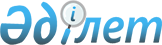 Қазақстан Республикасы Үкіметінің 2008 жылғы 23 желтоқсандағы № 1219 қаулысына өзгеріс енгізу туралыҚазақстан Республикасы Үкіметінің 2009 жылғы 29 желтоқсандағы № 2241 Қаулысы

      «2009 - 2011 жылдарға арналған Республикалық бюджет туралы» Қазақстан Республикасының 2008 жылғы 4 желтоқсандағы Заңына сәйкес Қазақстан Республикасының Үкіметі ҚАУЛЫ ЕТЕДІ:



      1. «Қазақстан Республикасы Көлік және коммуникация министрлігінің 2009 - 2011 жылдарға арналған стратегиялық жоспарын бекіту туралы» Қазақстан Республикасы Үкіметінің 2008 жылғы 23 желтоқсандағы № 1219 қаулысына мынадай өзгеріс енгізілсін:



      көрсетілген қаулымен бекітілген Қазақстан Республикасы Көлік және коммуникация министрлігінің 2009 - 2011 жылдарға арналған стратегиялық жоспарында:



      «Бюджеттік бағдарламалар» деген 7-бөлім осы қаулыға қосымшаға сәйкес жаңа редакцияда жазылсын.



      2. Осы қаулы қол қойылған күнінен бастап қолданысқа енгізіледі және ресми жариялануға тиіс.      Қазақстан Республикасының

      Премьер-Министрі                               К. МәсімовҚазақстан Республикасы  

Үкіметінің        

2009 жылғы 29 желтоқсандағы

№ 2241 қаулысына    

қосымша            

7. Бюджеттік бағдарламалар Бюджеттік шығыстарды жинақтаумың теңге 

Көлік және коммуникация министрлігі бюджеттік бағдарламаларының

(кіші бағдарламаларының) тізбесімың теңге 

Бюджеттік бағдарламаның нысаны 

Бюджеттік бағдарламаның нысаны 

Бюджеттік бағдарламаның нысаны 

Бюджеттік бағдарламаның нысаны 

Бюджеттік бағдарламаның нысаны 

Бюджеттік бағдарламаның нысаны 

Бюджеттік бағдарламаның нысаны 

Бюджеттік бағдарламаның нысаны 

Бюджеттік бағдарламаның нысаны 

Бюджеттік бағдарламаның нысаны 

Бюджеттік бағдарламаның нысаны 

Бюджеттік бағдарламаның нысаны 

Бюджеттік бағдарламаның нысаны 

Бюджеттік бағдарламаның нысаны 

Бюджеттік бағдарламаның нысаны 

Бюджеттік бағдарламаның нысаны 

Бюджеттік бағдарламаның нысаны 

Бюджеттік бағдарламаның нысаны 

Бюджеттік бағдарламаның нысаны
					© 2012. Қазақстан Республикасы Әділет министрлігінің «Қазақстан Республикасының Заңнама және құқықтық ақпарат институты» ШЖҚ РМК
				АтауыЕсепті кезеңЕсепті кезеңЖоспарлы кезеңЖоспарлы кезеңЖоспарлы кезеңАтауы2007 жыл2008 жыл2009 жыл2010 жыл2011 жыл1234561. Қолданыстағы бағдарламалар, соның ішінде:214 035 883230 249 154241 426 875271 234907227 635 538Ағымдағы бюджеттік бағдарламалар42 525 16848 966 21584 924 67054 854 89160 096 636Бюджеттік даму бағдарламалары171 510 715181 282 939156 502 205216 380016167 538 9022. Әзірлеуге ұсынылған бағдарламалар, соның ішінде:00000Ағымдағы бюджеттік бағдарламалар00000Бюджеттік даму бағдарламалары00000Шығындардың барлығы, соның ішінде:214 035 883230 249 154241 426 875271 234907227 635 538Ағымдағы бюджеттік бағдарламалар42 525 16848 966 21584 924 67054 854 89160 096 636Бюджеттік даму бағдарламалары171 510 715181 282 939156 502 205216 380 016167 538 9023. Ақылы қызметтер:00000Түсімдер00000Шығыстар00000БағдарламаБағдарламаКіші бағдарламаКіші бағдарламаКіші бағдарламаАтауыАтауы2007 жылдың есебі2008 жылдың бекітілген бюджетіБюджеттің жобасыБюджеттің жобасыБюджеттің жобасыБағдарламаБағдарламаКіші бағдарламаКіші бағдарламаКіші бағдарламаАтауыАтауы2007 жылдың есебі2008 жылдың бекітілген бюджеті2009 жылға2010 жылға2011 жылға112223345678БАРЛЫҒЫ, соның ішінде:БАРЛЫҒЫ, соның ішінде:БАРЛЫҒЫ, соның ішінде:БАРЛЫҒЫ, соның ішінде:БАРЛЫҒЫ, соның ішінде:БАРЛЫҒЫ, соның ішінде:БАРЛЫҒЫ, соның ішінде:214 035 883230 249 154241 426 875271 234 907227 635 5381-стратегиялық бағыт. Қазақстан Республикасының көлік инфрақұрылымын дамыту1-стратегиялық бағыт. Қазақстан Республикасының көлік инфрақұрылымын дамыту1-стратегиялық бағыт. Қазақстан Республикасының көлік инфрақұрылымын дамыту1-стратегиялық бағыт. Қазақстан Республикасының көлік инфрақұрылымын дамыту1-стратегиялық бағыт. Қазақстан Республикасының көлік инфрақұрылымын дамыту1-стратегиялық бағыт. Қазақстан Республикасының көлік инфрақұрылымын дамыту1-стратегиялық бағыт. Қазақстан Республикасының көлік инфрақұрылымын дамыту213 604 629229 736 105240 835 532270 012 375226 884 4901.1-мақсат. Көлік-коммуникация кешенінің озыңқы қарқынмен дамуына кол жеткізу1.1-мақсат. Көлік-коммуникация кешенінің озыңқы қарқынмен дамуына кол жеткізу1.1-мақсат. Көлік-коммуникация кешенінің озыңқы қарқынмен дамуына кол жеткізу1.1-мақсат. Көлік-коммуникация кешенінің озыңқы қарқынмен дамуына кол жеткізу1.1-мақсат. Көлік-коммуникация кешенінің озыңқы қарқынмен дамуына кол жеткізу1.1-мақсат. Көлік-коммуникация кешенінің озыңқы қарқынмен дамуына кол жеткізу1.1-мақсат. Көлік-коммуникация кешенінің озыңқы қарқынмен дамуына кол жеткізу213 604 629229 736 105240 835 532270 012 375226 884 4901.1.1-міндет. Авто жол саласы инфрақұрылымының даму деңгейін арттыру1.1.1-міндет. Авто жол саласы инфрақұрылымының даму деңгейін арттыру1.1.1-міндет. Авто жол саласы инфрақұрылымының даму деңгейін арттыру1.1.1-міндет. Авто жол саласы инфрақұрылымының даму деңгейін арттыру1.1.1-міндет. Авто жол саласы инфрақұрылымының даму деңгейін арттыру1.1.1-міндет. Авто жол саласы инфрақұрылымының даму деңгейін арттыру1.1.1-міндет. Авто жол саласы инфрақұрылымының даму деңгейін арттыру190 897 652209 196 926218 902 599249 465 016203 330 140003003Республикалық маңызы бар автожолдарға күрделі, орташа және ағымдағы жөндеу жүргізу, ұстау, көгалдандыру, диагностика және аспаптық құралдармен тексеруРеспубликалық маңызы бар автожолдарға күрделі, орташа және ағымдағы жөндеу жүргізу, ұстау, көгалдандыру, диагностика және аспаптық құралдармен тексеру20 376 79220 376 91621 318 09720 500 00020 500 000002002Республикалық деңгейде автомобиль жолдарын дамытуРеспубликалық деңгейде автомобиль жолдарын дамыту86 249 18985 351 84679 768 823141 591 300148 859 000004004004сыртқы қарыз есебіненсыртқы қарыз есебінен4 930 6372 420 57021 650 00082 068 180116 577 500005005005ішкі көздер есебіненішкі көздер есебінен68 887 60269 222 14647 699 02345 040 50011 709 000016016016сыртқы қарыздарды республикалық бюджеттен бірлесіп қаржыландыру есебіненсыртқы қарыздарды республикалық бюджеттен бірлесіп қаржыландыру есебінен12 430 95013 709 13010 419 80014 482 62020 572 500010010Көлік және коммуникация саласындағы қолданбалы ғылыми зерттеулерКөлік және коммуникация саласындағы қолданбалы ғылыми зерттеулер48 90052 32358 49263 75669 494012012Облыстық және аудандық маңызы бар автомобиль жолдарын күрделі жөндеуге облыстық бюджеттерге ағымдағы нысаналы трансферттерОблыстық және аудандық маңызы бар автомобиль жолдарын күрделі жөндеуге облыстық бюджеттерге ағымдағы нысаналы трансферттер5 998 02311 371 99215 629 35613 356 64215 528 615021021Көлік және коммуникация саласындағы техникалық регламенттер мен стандарттарды әзірлеуКөлік және коммуникация саласындағы техникалық регламенттер мен стандарттарды әзірлеу22 07721 632028028Облыстық бюджеттерге, Астана және Алматы қалаларының бюджеттеріне көлік инфрақұрылымдарын дамытуға нысаналы трансферттерОблыстық бюджеттерге, Астана және Алматы қалаларының бюджеттеріне көлік инфрақұрылымдарын дамытуға нысаналы трансферттер78 224 74892 021 77269 313 59473 953 31818 373 031118118Аймақтық жұмыспен қамту және кадрларды қайта даярлау стратегиясы шеңберінде облыстық бюджеттерге, Астана және Алматы қалаларының бюджеттеріне облыстық және аудандық маңызы бар автомобиль жолдарын, қалалардың және елді мекендердің көшелерін жөндеуге және ұстауға берілетін ағымдағы нысаналы трансферттерАймақтық жұмыспен қамту және кадрларды қайта даярлау стратегиясы шеңберінде облыстық бюджеттерге, Астана және Алматы қалаларының бюджеттеріне облыстық және аудандық маңызы бар автомобиль жолдарын, қалалардың және елді мекендердің көшелерін жөндеуге және ұстауға берілетін ағымдағы нысаналы трансферттер28 905 604119119Аймақтық жұмыспен қамту және кадрларды қайта даярлау стратегиясы шеңберінде облыстық бюджеттерге, Астана және Алматы қалаларының бюджеттеріне облыстық және аудандық маңызы бар автомобиль жолдарын, қалалардың және елді мекендердің көшелерін салуға және қайта жаңартуға берілетін нысаналы даму трансферттерАймақтық жұмыспен қамту және кадрларды қайта даярлау стратегиясы шеңберінде облыстық бюджеттерге, Астана және Алматы қалаларының бюджеттеріне облыстық және аудандық маңызы бар автомобиль жолдарын, қалалардың және елді мекендердің көшелерін салуға және қайта жаңартуға берілетін нысаналы даму трансферттер3 887 0011.1.2-міндет. Темір жол саласы инфрақұрылымының даму деңгейін арттыру1.1.2-міндет. Темір жол саласы инфрақұрылымының даму деңгейін арттыру1.1.2-міндет. Темір жол саласы инфрақұрылымының даму деңгейін арттыру1.1.2-міндет. Темір жол саласы инфрақұрылымының даму деңгейін арттыру1.1.2-міндет. Темір жол саласы инфрақұрылымының даму деңгейін арттыру1.1.2-міндет. Темір жол саласы инфрақұрылымының даму деңгейін арттыру1.1.2-міндет. Темір жол саласы инфрақұрылымының даму деңгейін арттыру9 507 8559 701 92911 114 82013 010 00015 010 000009009Әлеуметтік маңызы бар облысаралық қатынастар бойынша темір жолда жолаушылар тасымалдауды субсидиялауӘлеуметтік маңызы бар облысаралық қатынастар бойынша темір жолда жолаушылар тасымалдауды субсидиялау9 430 2769 520 55410 000 00013 000 00015 000 000021021Көлік және коммуникация саласындағы техникалық регламенттер мен стандарттарды әзірлеуКөлік және коммуникация саласындағы техникалық регламенттер мен стандарттарды әзірлеу65 07770 99714 82010 00010 000031031Темір жол көлігінің инфрақұрылымын салу және қайта жаңартуТемір жол көлігінің инфрақұрылымын салу және қайта жаңарту097 0001 100 0001.1.3-міндет. Азаматтық авиация саласы инфрақұрылымының даму деңгейін арттыру1.1.3-міндет. Азаматтық авиация саласы инфрақұрылымының даму деңгейін арттыру1.1.3-міндет. Азаматтық авиация саласы инфрақұрылымының даму деңгейін арттыру1.1.3-міндет. Азаматтық авиация саласы инфрақұрылымының даму деңгейін арттыру1.1.3-міндет. Азаматтық авиация саласы инфрақұрылымының даму деңгейін арттыру1.1.3-міндет. Азаматтық авиация саласы инфрақұрылымының даму деңгейін арттыру1.1.3-міндет. Азаматтық авиация саласы инфрақұрылымының даму деңгейін арттыру7 347 9663 967 6802 902 381842 862895 119006Әуе көлігінің инфрақұрылымын салу және қайта жаңарту4 831 5413 300 0002 160 00000005005005005005ішкі көздердің есебінен4 831 5413 300 0002 160 00000010Көлік және коммуникация саласындағы қолданбалы ғылыми зерттеулер008 3609 59210 455019Тұрақты ішкі әуе тасымалын субсидиялау642 000667 680727 771793 270864 664021Көлік және коммуникация саласындағы техникалық регламенттер мен стандарттарды әзірлеу006 25040 00020 0001.1.4-міндет. Су көлігі саласы инфрақұрылымның даму деңгейін арттыру1.1.4-міндет. Су көлігі саласы инфрақұрылымның даму деңгейін арттыру1.1.4-міндет. Су көлігі саласы инфрақұрылымның даму деңгейін арттыру1.1.4-міндет. Су көлігі саласы инфрақұрылымның даму деңгейін арттыру1.1.4-міндет. Су көлігі саласы инфрақұрылымның даму деңгейін арттыру1.1.4-міндет. Су көлігі саласы инфрақұрылымның даму деңгейін арттыру1.1.4-міндет. Су көлігі саласы инфрақұрылымның даму деңгейін арттыру3 320 8654 047 9665 274 2553 540 7573 910 448005Су жолдарының кеме жүзетін жағдайда болуын қамтамасыз ету және шлюздерді ұстау3 320 8654 047 9665 256 2353 530 7573 900 448021Көлік және коммуникация саласындағы техникалық регламенттер мен стандарттарды әзірлеу0018 02010 00010 0001.1.5-міндет. Көлік саласындағы іскерлік белсенділікті арттыруға қолдау көрсету және инвестициялық климатты жақсарту1.1.5-міндет. Көлік саласындағы іскерлік белсенділікті арттыруға қолдау көрсету және инвестициялық климатты жақсарту1.1.5-міндет. Көлік саласындағы іскерлік белсенділікті арттыруға қолдау көрсету және инвестициялық климатты жақсарту1.1.5-міндет. Көлік саласындағы іскерлік белсенділікті арттыруға қолдау көрсету және инвестициялық климатты жақсарту1.1.5-міндет. Көлік саласындағы іскерлік белсенділікті арттыруға қолдау көрсету және инвестициялық климатты жақсарту1.1.5-міндет. Көлік саласындағы іскерлік белсенділікті арттыруға қолдау көрсету және инвестициялық климатты жақсарту1.1.5-міндет. Көлік саласындағы іскерлік белсенділікті арттыруға қолдау көрсету және инвестициялық климатты жақсарту2 530 2912 821 6042 641 4773 153 7403 738 782001Көлік және коммуникация саласындағы саясатты қалыптастыру, үйлестіру және бақылау бойынша қызмет көрсетулер1 842 4411 884 5072 175 9772 527 8333 108 137010Көлік және коммуникация саласындағы қолданбалы ғылыми зерттеулер46 73250 01234 15037 68641 077011Қазақстан Республикасы Көлік және коммуникация министрлігінің ғимараттарын, үй-жайларын және құрылыстарын күрделі жөндеу Қазақстан Республикасы Көлік және коммуникация министрлігінің ғимараттарын, үй-жайларын және құрылыстарын күрделі жөндеу88 88785 2900022Қазақстан Республикасы Көлік және коммуникация министрлігін материалдық-техникалық жабдықтау58 063152 3010136 575108 551030«Transport tower» әкімшілік-технологиялық кешенін ұстау320 4751 884 507431 350451 646481 0172-стратегиялық бағыт. Көлік процестерінің қауіпсіздігін қамтамасыз ету2-стратегиялық бағыт. Көлік процестерінің қауіпсіздігін қамтамасыз ету2-стратегиялық бағыт. Көлік процестерінің қауіпсіздігін қамтамасыз ету2-стратегиялық бағыт. Көлік процестерінің қауіпсіздігін қамтамасыз ету2-стратегиялық бағыт. Көлік процестерінің қауіпсіздігін қамтамасыз ету2-стратегиялық бағыт. Көлік процестерінің қауіпсіздігін қамтамасыз ету2-стратегиялық бағыт. Көлік процестерінің қауіпсіздігін қамтамасыз ету431 254513 049591 3431 222 532751 0482.1-мақсат. Көліктің барлық түрінде жолаушылар мен жүк тасымалының қауіпсіздік жағдайын қамтамасыз ету2.1-мақсат. Көліктің барлық түрінде жолаушылар мен жүк тасымалының қауіпсіздік жағдайын қамтамасыз ету2.1-мақсат. Көліктің барлық түрінде жолаушылар мен жүк тасымалының қауіпсіздік жағдайын қамтамасыз ету2.1-мақсат. Көліктің барлық түрінде жолаушылар мен жүк тасымалының қауіпсіздік жағдайын қамтамасыз ету2.1-мақсат. Көліктің барлық түрінде жолаушылар мен жүк тасымалының қауіпсіздік жағдайын қамтамасыз ету2.1-мақсат. Көліктің барлық түрінде жолаушылар мен жүк тасымалының қауіпсіздік жағдайын қамтамасыз ету2.1-мақсат. Көліктің барлық түрінде жолаушылар мен жүк тасымалының қауіпсіздік жағдайын қамтамасыз ету431 254513 049591 3431 222 532751 0482.1.1-міндет. Көліктегі қауіпсіздікті мемлекеттік техникалық бақылау деңгейін арттыру2.1.1-міндет. Көліктегі қауіпсіздікті мемлекеттік техникалық бақылау деңгейін арттыру2.1.1-міндет. Көліктегі қауіпсіздікті мемлекеттік техникалық бақылау деңгейін арттыру2.1.1-міндет. Көліктегі қауіпсіздікті мемлекеттік техникалық бақылау деңгейін арттыру2.1.1-міндет. Көліктегі қауіпсіздікті мемлекеттік техникалық бақылау деңгейін арттыру2.1.1-міндет. Көліктегі қауіпсіздікті мемлекеттік техникалық бақылау деңгейін арттыру2.1.1-міндет. Көліктегі қауіпсіздікті мемлекеттік техникалық бақылау деңгейін арттыру0221 329109 379236 4300023Көліктік бақылау бекеттерінің желілерін салу және қайта жаңартуКөліктік бақылау бекеттерінің желілерін салу және қайта жаңартуКөліктік бақылау бекеттерінің желілерін салу және қайта жаңарту0221 329109 379236 43002.1.2-міндет. Автожол саласындағы қауіпсіздікті арттыру2.1.2-міндет. Автожол саласындағы қауіпсіздікті арттыру2.1.2-міндет. Автожол саласындағы қауіпсіздікті арттыру2.1.2-міндет. Автожол саласындағы қауіпсіздікті арттыру2.1.2-міндет. Автожол саласындағы қауіпсіздікті арттыру2.1.2-міндет. Автожол саласындағы қауіпсіздікті арттыру2.1.2-міндет. Автожол саласындағы қауіпсіздікті арттыру228 888199 670216 604256 672299 320016Жол-құрылыс және жөндеу жұмыстарының орындалуының сапасын қамтамасыз етуЖол-құрылыс және жөндеу жұмыстарының орындалуының сапасын қамтамасыз етуЖол-құрылыс және жөндеу жұмыстарының орындалуының сапасын қамтамасыз ету228 888199 670216 604256 672299 3202.1.3-міндет. Темір жол саласындағы қауіпсіздікті арттыру2.1.3-міндет. Темір жол саласындағы қауіпсіздікті арттыру2.1.3-міндет. Темір жол саласындағы қауіпсіздікті арттыру2.1.3-міндет. Темір жол саласындағы қауіпсіздікті арттыру2.1.3-міндет. Темір жол саласындағы қауіпсіздікті арттыру2.1.3-міндет. Темір жол саласындағы қауіпсіздікті арттыру2.1.3-міндет. Темір жол саласындағы қауіпсіздікті арттыру2.1.4-міндет. Азаматтық авиациядағы қауіпсіздікті арттыру2.1.4-міндет. Азаматтық авиациядағы қауіпсіздікті арттыру2.1.4-міндет. Азаматтық авиациядағы қауіпсіздікті арттыру2.1.4-міндет. Азаматтық авиациядағы қауіпсіздікті арттыру2.1.4-міндет. Азаматтық авиациядағы қауіпсіздікті арттыру2.1.4-міндет. Азаматтық авиациядағы қауіпсіздікті арттыру2.1.4-міндет. Азаматтық авиациядағы қауіпсіздікті арттыру2.1.5-міндет. Су көлігіндегі қауіпсіздікті арттыру2.1.5-міндет. Су көлігіндегі қауіпсіздікті арттыру2.1.5-міндет. Су көлігіндегі қауіпсіздікті арттыру2.1.5-міндет. Су көлігіндегі қауіпсіздікті арттыру2.1.5-міндет. Су көлігіндегі қауіпсіздікті арттыру2.1.5-міндет. Су көлігіндегі қауіпсіздікті арттыру2.1.5-міндет. Су көлігіндегі қауіпсіздікті арттыру202 36692 050265 360729 430451 728014Ішкі суларда жүзетін «өзен-теңіз» кемелерін жіктеуді және олардың техникалық қауіпсіздігін қамтамасыз етуІшкі суларда жүзетін «өзен-теңіз» кемелерін жіктеуді және олардың техникалық қауіпсіздігін қамтамасыз етуІшкі суларда жүзетін «өзен-теңіз» кемелерін жіктеуді және олардың техникалық қауіпсіздігін қамтамасыз етуІшкі суларда жүзетін «өзен-теңіз» кемелерін жіктеуді және олардың техникалық қауіпсіздігін қамтамасыз ету44 05692 050101 952130 462144 857020Су көлігінің инфрақұрылымын салу және қайта жаңартуСу көлігінің инфрақұрылымын салу және қайта жаңартуСу көлігінің инфрақұрылымын салу және қайта жаңартуСу көлігінің инфрақұрылымын салу және қайта жаңарту158 3100163 408598 968306 871Көлік және коммуникация саласындағы уәкілетті органның қызметін қамтамасыз ету Көлік және коммуникация саласындағы уәкілетті органның қызметін қамтамасыз ету Көлік және коммуникация саласындағы уәкілетті органның қызметін қамтамасыз ету Көлік және коммуникация саласындағы уәкілетті органның қызметін қамтамасыз ету Көлік және коммуникация саласындағы уәкілетті органның қызметін қамтамасыз ету Көлік және коммуникация саласындағы уәкілетті органның қызметін қамтамасыз ету Көлік және коммуникация саласындағы уәкілетті органның қызметін қамтамасыз ету Қолданыстағы редакция (коды көрсетілген)Қолданыстағы редакция (коды көрсетілген)Қолданыстағы редакция (коды көрсетілген)Ұсынылып отырған редакция (коды көрсетілген)Ұсынылып отырған редакция (коды көрсетілген)Ұсынылып отырған редакция (коды көрсетілген)Ұсынылып отырған редакция (коды көрсетілген)р/с №бағдарламакіші бағдарламар/с

№Бағдарламаның үлгісібағдарламакіші бағдарлама1001 Көлік және коммуникация саласындағы уәкілетті органның қызметін қамтамасыз ету1Қызмет көрсетулерКөлік және коммуникация жүйесіндегі қызметті үйлестіру бойынша қызмет көрсетулер1001 Орталық органның аппараты1Қызмет көрсетулерКөлік және коммуникация жүйесіндегі қызметті үйлестіру бойынша қызмет көрсетулер1002 Аумақтық органдардың аппараттары1Қызмет көрсетулерКөлік және коммуникация жүйесіндегі қызметті үйлестіру бойынша қызмет көрсетулер1007 Мемлекеттік қызметкерлердің біліктілігін арттыру1Қызмет көрсетулерКөлік және коммуникация жүйесіндегі қызметті үйлестіру бойынша қызмет көрсетулер1017 Мемлекеттік органдардың ақпараттық жүйелерінің жұмыс істеуін қамтамасыз ету және ақпараттық-техникалық қамтамасыз ету1Қызмет көрсетулерКөлік және коммуникация жүйесіндегі қызметті үйлестіру бойынша қызмет көрсетулер2008 Мемлекеттік органдардың ғимараттарын, үй-жайларын және құрылыстарын күрделі жөндеу2Капиталдық шығыстарҚазақстан Республикасы Көлік және коммуникация министрлігінің ғимараттарын, үй-жайларын және құрылыстарын күрделі жөндеу3009 Мемлекеттік органдарды материалды-техникалық жабдықтау3Капиталдық шығыстарҚазақстан Республикасы Көлік және коммуникация министрлігін материалдық-техникалық жабдықтау4002 Республикалық деңгейде автомобиль жолдарын дамыту4Қызмет көрсетулер002 Республикалық деңгейде автомобиль жолдарын дамыту4004 сыртқы қарыздар есебінен4Қызмет көрсетулер004 сыртқы заемдар есебінен4005 ішкі көздердің есебінен4Қызмет көрсетулер005 ішкі көздердің есебінен4016 сыртқы қарыздарды республикалық бюджеттен бірлесіп қаржыландыру есебінен4Қызмет көрсетулер016 сыртқы заемдарды республикалық бюджеттен бірлесіп қаржыландыру есебінен5003 Республикалық маңызы бар автожолдарды күрделі, орташа және ағымдағы жөндеу, ұстау, көгалдандыру, диагностика және аспаптық құралдармен тексеру5Қызмет көрсетулер003 Республикалық маңызы бар автожолдарды күрделі, орташа және ағымдағы жөндеу, ұстау, көгалдандыру, диагностика және аспаптық құралдармен тексеру6005 Су жолдарының кеме жүретін жағдайда болуын қамтамасыз ету және шлюздерді ұстау6Қызмет көрсетулер005 Су жолдарының кеме жүретін жағдайда болуын қамтамасыз ету және шлюздерді ұстау7006 Әуе көлігі инфрақұрылымын салу және реконструкциялау005 ішкі көздердің есебінен7Қызмет көрсетулер006 Әуе көлігінің инфрақұрылымын салу және реконструкциялау005 ішкі көздердің есебінен8009 Әлеуметтік маңызы бар облысаралық қатынастар бойынша темір жол жолаушылар тасымалдарын субсидиялау8Қызмет көрсетулер009 Әлеуметтік маңызы бар облысаралық қатынастар бойынша темір жол жолаушылар тасымалдарын субсидиялау9010 Көлік және коммуникация саласындағы қолданбалы ғылыми зерттеулер9Қызмет көрсетулер010 Көлік және коммуникация саласындағы қолданбалы ғылыми зерттеулер10012 Облыстық бюджеттерге, Астана қаласының бюджетіне облыстық және аудандық маңызы бар автомобиль жолдарын және Астана қаласының көшелерін күрделі және орташа жөндеуге берілетін ағымдағы нысаналы трансферттер10Қызмет көрсетулер012 «Облыстық бюджеттерге, Астана қаласының бюджетіне облыстық және аудандық маңызы бар автомобиль жолдарын және Астана қаласының көшелерін күрделі және орташа жөндеуге берілетін ағымдағы нысаналы трансферттер»11014 Ішкі суларда жүзетін «өзен-теңіз» кемелерін жіктеуді және олардың техникалық қауіпсіздігін қамтамасыз ету11Қызмет көрсетулер014 Ішкі суларда жүзетін «өзен-теңіз» кемелерін жіктеуді және олардың техникалық қауіпсіздігін қамтамасыз ету»12016 Жол-құрылыс және жөндеу жұмыстарын орындаудың сапасын қамтамасыз ету12Қызмет көрсетулер016 «Жол-құрылыс және жөндеу жұмыстарын орындаудың сапасын қамтамасыз ету»13019 Жүйелі ішкі авиатасымалдарды субсидиялау13Қызмет көрсетулер019 «Жүйелі ішкі авиатасымалдарды субсидиялау»14020 Су көлігі инфрақұрылымын салу және реконструкциялау14Қызмет көрсетулер020 Су көлігі инфрақұрылымын салу және реконструкциялау15021 Көлік және коммуникация саласында техникалық регламенттер және стандарттар әзірлеу15Қызмет көрсетулер021 «Көлік және коммуникация саласында техникалық регламенттер және стандарттар әзірлеу»16023 Көліктік бақылау бекеттерінің желілерін салу және реконструкциялау16Қызмет көрсетулер023 Көліктік бақылау бекеттерінің желілерін салу және қайта жаңарту17028 Облыстық бюджеттерге, Астана және Алматы қалаларының бюджеттеріне көліктік инфрақұрылымды дамытуға берілетін нысаналы даму трансферттері17Қызмет көрсетулер028 Облыстық бюджеттерге, Астана және Алматы қалаларының бюджеттеріне көлік инфрақұрылымды дамытуға берілетін нысаналы даму трансферттері18030 «Transport tower» әкімшілік-технологиялық кешені ғимаратын ұстау»18Қызмет көрсетулер030 «Transport tower» әкімшілік-технологиялық кешені ғимаратын ұстау»19031 Темір жол көлігі инфрақұрылымын салу және реконструкциялау19Қызмет көрсетулер031 Темір жол көлігі инфрақұрылымын салу және реконструкциялау20118 Қазақстан Республикасының көлік инфрақұрылымын дамыту20Қызмет көрсетулерАймақтық жұмыспен қамту және кадрларды қайта даярлау стратегиясы шеңберінде облыстық бюджеттерге, Астана және Алматы қалаларының бюджеттеріне облыстық және аудандық маңызы бар автомобиль жолдарын, қалалардың және елді мекендердің көшелерін жөндеуге және ұстауға берілетін ағымдағы нысаналы трансферттер21119 Қазақстан Республикасының көлік инфрақұрылымын дамыту21Қызмет көрсетулерАймақтық жұмыспен қамту және кадрларды қайта даярлау стратегиясы шеңберінде облыстық бюджеттерге, Астана және Алматы қалаларының бюджеттеріне облыстық және аудандық маңызы бар автомобиль жолдарын, қалалардың және елді мекендердің көшелерін жөндеуге және ұстауға берілетін ағымдағы нысаналы трансферттерБюджеттік бағдарламаның әкімшісіҚазақстан Республикасы Көлік және коммуникация министрлігіҚазақстан Республикасы Көлік және коммуникация министрлігіҚазақстан Республикасы Көлік және коммуникация министрлігіҚазақстан Республикасы Көлік және коммуникация министрлігіҚазақстан Республикасы Көлік және коммуникация министрлігіҚазақстан Республикасы Көлік және коммуникация министрлігіҚазақстан Республикасы Көлік және коммуникация министрлігіБюджеттік бағдарлама001 «Көлік және коммуникация саласындағы саясатты қалыптастыру, үйлестіру және бақылау бойынша қызмет көрсетулер»001 «Көлік және коммуникация саласындағы саясатты қалыптастыру, үйлестіру және бақылау бойынша қызмет көрсетулер»001 «Көлік және коммуникация саласындағы саясатты қалыптастыру, үйлестіру және бақылау бойынша қызмет көрсетулер»001 «Көлік және коммуникация саласындағы саясатты қалыптастыру, үйлестіру және бақылау бойынша қызмет көрсетулер»001 «Көлік және коммуникация саласындағы саясатты қалыптастыру, үйлестіру және бақылау бойынша қызмет көрсетулер»001 «Көлік және коммуникация саласындағы саясатты қалыптастыру, үйлестіру және бақылау бойынша қызмет көрсетулер»001 «Көлік және коммуникация саласындағы саясатты қалыптастыру, үйлестіру және бақылау бойынша қызмет көрсетулер»СипаттамаКөлік-коммуникация кешенінің мемлекеттік және салалық (секторалдық) даму бағдарламаларын әзірлеу: қабылданған заңнаманы жетілдіру бойынша ұсыныстар, заңнамалық актілер әзірлеу, сондай-ақ Министрліктің құзыретіне кіретін мәселелер бойынша нормативтік құқықтық актілерді, техникалық талаптарды және көлік-коммуникация кешені саласындағы өзге де нормативтерді әзірлеу және қабылдау; мемлекеттік мұқтаждықтар мен экономиканың тасымалдар мен коммуникациялардағы қажеттіліктерінің болжамдарын әзірлеу және уақтылы сапалы қамтамасыз ету; Үкіметтің шешімдері бойынша мемлекеттік үлестер және көлік-коммуникация кешені заңды тұлғаларының акциялар пакеттеріне иелік ету және пайдалануға байланысты функцияларды жүзеге асыру; лауазымдық міндеттерін тиімді орындау және кәсіби шеберлігін жетілдіру үшін ұсынылған біліктілік талаптарына сәйкес кәсіби қызмет шеңберіндегі білім беру бағдарламалары бойынша теориялық және тәжірибелік білімдерін, іскерлігі мен дағдысын жаңарту. Жүйелік-техникалық қызмет көрсету және жүйелік-есептеу техникасын жөндеу. Жергілікті-есептеу желісін, бағдарламалық өнімдердің ақпараттық жүйесін әкімдендіру, сүйемелдеуКөлік-коммуникация кешенінің мемлекеттік және салалық (секторалдық) даму бағдарламаларын әзірлеу: қабылданған заңнаманы жетілдіру бойынша ұсыныстар, заңнамалық актілер әзірлеу, сондай-ақ Министрліктің құзыретіне кіретін мәселелер бойынша нормативтік құқықтық актілерді, техникалық талаптарды және көлік-коммуникация кешені саласындағы өзге де нормативтерді әзірлеу және қабылдау; мемлекеттік мұқтаждықтар мен экономиканың тасымалдар мен коммуникациялардағы қажеттіліктерінің болжамдарын әзірлеу және уақтылы сапалы қамтамасыз ету; Үкіметтің шешімдері бойынша мемлекеттік үлестер және көлік-коммуникация кешені заңды тұлғаларының акциялар пакеттеріне иелік ету және пайдалануға байланысты функцияларды жүзеге асыру; лауазымдық міндеттерін тиімді орындау және кәсіби шеберлігін жетілдіру үшін ұсынылған біліктілік талаптарына сәйкес кәсіби қызмет шеңберіндегі білім беру бағдарламалары бойынша теориялық және тәжірибелік білімдерін, іскерлігі мен дағдысын жаңарту. Жүйелік-техникалық қызмет көрсету және жүйелік-есептеу техникасын жөндеу. Жергілікті-есептеу желісін, бағдарламалық өнімдердің ақпараттық жүйесін әкімдендіру, сүйемелдеуКөлік-коммуникация кешенінің мемлекеттік және салалық (секторалдық) даму бағдарламаларын әзірлеу: қабылданған заңнаманы жетілдіру бойынша ұсыныстар, заңнамалық актілер әзірлеу, сондай-ақ Министрліктің құзыретіне кіретін мәселелер бойынша нормативтік құқықтық актілерді, техникалық талаптарды және көлік-коммуникация кешені саласындағы өзге де нормативтерді әзірлеу және қабылдау; мемлекеттік мұқтаждықтар мен экономиканың тасымалдар мен коммуникациялардағы қажеттіліктерінің болжамдарын әзірлеу және уақтылы сапалы қамтамасыз ету; Үкіметтің шешімдері бойынша мемлекеттік үлестер және көлік-коммуникация кешені заңды тұлғаларының акциялар пакеттеріне иелік ету және пайдалануға байланысты функцияларды жүзеге асыру; лауазымдық міндеттерін тиімді орындау және кәсіби шеберлігін жетілдіру үшін ұсынылған біліктілік талаптарына сәйкес кәсіби қызмет шеңберіндегі білім беру бағдарламалары бойынша теориялық және тәжірибелік білімдерін, іскерлігі мен дағдысын жаңарту. Жүйелік-техникалық қызмет көрсету және жүйелік-есептеу техникасын жөндеу. Жергілікті-есептеу желісін, бағдарламалық өнімдердің ақпараттық жүйесін әкімдендіру, сүйемелдеуКөлік-коммуникация кешенінің мемлекеттік және салалық (секторалдық) даму бағдарламаларын әзірлеу: қабылданған заңнаманы жетілдіру бойынша ұсыныстар, заңнамалық актілер әзірлеу, сондай-ақ Министрліктің құзыретіне кіретін мәселелер бойынша нормативтік құқықтық актілерді, техникалық талаптарды және көлік-коммуникация кешені саласындағы өзге де нормативтерді әзірлеу және қабылдау; мемлекеттік мұқтаждықтар мен экономиканың тасымалдар мен коммуникациялардағы қажеттіліктерінің болжамдарын әзірлеу және уақтылы сапалы қамтамасыз ету; Үкіметтің шешімдері бойынша мемлекеттік үлестер және көлік-коммуникация кешені заңды тұлғаларының акциялар пакеттеріне иелік ету және пайдалануға байланысты функцияларды жүзеге асыру; лауазымдық міндеттерін тиімді орындау және кәсіби шеберлігін жетілдіру үшін ұсынылған біліктілік талаптарына сәйкес кәсіби қызмет шеңберіндегі білім беру бағдарламалары бойынша теориялық және тәжірибелік білімдерін, іскерлігі мен дағдысын жаңарту. Жүйелік-техникалық қызмет көрсету және жүйелік-есептеу техникасын жөндеу. Жергілікті-есептеу желісін, бағдарламалық өнімдердің ақпараттық жүйесін әкімдендіру, сүйемелдеуКөлік-коммуникация кешенінің мемлекеттік және салалық (секторалдық) даму бағдарламаларын әзірлеу: қабылданған заңнаманы жетілдіру бойынша ұсыныстар, заңнамалық актілер әзірлеу, сондай-ақ Министрліктің құзыретіне кіретін мәселелер бойынша нормативтік құқықтық актілерді, техникалық талаптарды және көлік-коммуникация кешені саласындағы өзге де нормативтерді әзірлеу және қабылдау; мемлекеттік мұқтаждықтар мен экономиканың тасымалдар мен коммуникациялардағы қажеттіліктерінің болжамдарын әзірлеу және уақтылы сапалы қамтамасыз ету; Үкіметтің шешімдері бойынша мемлекеттік үлестер және көлік-коммуникация кешені заңды тұлғаларының акциялар пакеттеріне иелік ету және пайдалануға байланысты функцияларды жүзеге асыру; лауазымдық міндеттерін тиімді орындау және кәсіби шеберлігін жетілдіру үшін ұсынылған біліктілік талаптарына сәйкес кәсіби қызмет шеңберіндегі білім беру бағдарламалары бойынша теориялық және тәжірибелік білімдерін, іскерлігі мен дағдысын жаңарту. Жүйелік-техникалық қызмет көрсету және жүйелік-есептеу техникасын жөндеу. Жергілікті-есептеу желісін, бағдарламалық өнімдердің ақпараттық жүйесін әкімдендіру, сүйемелдеуКөлік-коммуникация кешенінің мемлекеттік және салалық (секторалдық) даму бағдарламаларын әзірлеу: қабылданған заңнаманы жетілдіру бойынша ұсыныстар, заңнамалық актілер әзірлеу, сондай-ақ Министрліктің құзыретіне кіретін мәселелер бойынша нормативтік құқықтық актілерді, техникалық талаптарды және көлік-коммуникация кешені саласындағы өзге де нормативтерді әзірлеу және қабылдау; мемлекеттік мұқтаждықтар мен экономиканың тасымалдар мен коммуникациялардағы қажеттіліктерінің болжамдарын әзірлеу және уақтылы сапалы қамтамасыз ету; Үкіметтің шешімдері бойынша мемлекеттік үлестер және көлік-коммуникация кешені заңды тұлғаларының акциялар пакеттеріне иелік ету және пайдалануға байланысты функцияларды жүзеге асыру; лауазымдық міндеттерін тиімді орындау және кәсіби шеберлігін жетілдіру үшін ұсынылған біліктілік талаптарына сәйкес кәсіби қызмет шеңберіндегі білім беру бағдарламалары бойынша теориялық және тәжірибелік білімдерін, іскерлігі мен дағдысын жаңарту. Жүйелік-техникалық қызмет көрсету және жүйелік-есептеу техникасын жөндеу. Жергілікті-есептеу желісін, бағдарламалық өнімдердің ақпараттық жүйесін әкімдендіру, сүйемелдеуКөлік-коммуникация кешенінің мемлекеттік және салалық (секторалдық) даму бағдарламаларын әзірлеу: қабылданған заңнаманы жетілдіру бойынша ұсыныстар, заңнамалық актілер әзірлеу, сондай-ақ Министрліктің құзыретіне кіретін мәселелер бойынша нормативтік құқықтық актілерді, техникалық талаптарды және көлік-коммуникация кешені саласындағы өзге де нормативтерді әзірлеу және қабылдау; мемлекеттік мұқтаждықтар мен экономиканың тасымалдар мен коммуникациялардағы қажеттіліктерінің болжамдарын әзірлеу және уақтылы сапалы қамтамасыз ету; Үкіметтің шешімдері бойынша мемлекеттік үлестер және көлік-коммуникация кешені заңды тұлғаларының акциялар пакеттеріне иелік ету және пайдалануға байланысты функцияларды жүзеге асыру; лауазымдық міндеттерін тиімді орындау және кәсіби шеберлігін жетілдіру үшін ұсынылған біліктілік талаптарына сәйкес кәсіби қызмет шеңберіндегі білім беру бағдарламалары бойынша теориялық және тәжірибелік білімдерін, іскерлігі мен дағдысын жаңарту. Жүйелік-техникалық қызмет көрсету және жүйелік-есептеу техникасын жөндеу. Жергілікті-есептеу желісін, бағдарламалық өнімдердің ақпараттық жүйесін әкімдендіру, сүйемелдеуКөрсеткіштерКөрсеткіштерКөрсеткіштерКөрсеткіштерКөрсеткіштерКөрсеткіштерКөрсеткіштерКөрсеткіштерАтауыАтауыӨлшем бірлігіЕсепті кезеңЕсепті кезеңЖоспарлы кезеңЖоспарлы кезеңЖоспарлы кезеңАтауыАтауыӨлшем бірлігі2007 жыл2008 жыл2009 жыл2010 жыл2011 жыл1. Қазақстан Республикасы Көлік және коммуникация министрлігі мен оның аумақтық органдарының қызметін үйлестіру1. Қазақстан Республикасы Көлік және коммуникация министрлігі мен оның аумақтық органдарының қызметін үйлестіру1. Қазақстан Республикасы Көлік және коммуникация министрлігі мен оның аумақтық органдарының қызметін үйлестіру1. Қазақстан Республикасы Көлік және коммуникация министрлігі мен оның аумақтық органдарының қызметін үйлестіру1. Қазақстан Республикасы Көлік және коммуникация министрлігі мен оның аумақтық органдарының қызметін үйлестіру1. Қазақстан Республикасы Көлік және коммуникация министрлігі мен оның аумақтық органдарының қызметін үйлестіру1. Қазақстан Республикасы Көлік және коммуникация министрлігі мен оның аумақтық органдарының қызметін үйлестіру1. Қазақстан Республикасы Көлік және коммуникация министрлігі мен оның аумақтық органдарының қызметін үйлестіруСтратегиялық бағыт1. Қазақстан Республикасының көлік инфрақұрылымын дамытуМақсат1.1.Көлік-коммуникация кешенінің озыңқы қарқынмен дамуына қол жеткізуМіндеттер1.1.5. Көлік саласындағы іскерлік белсенділіктің артуына жәрдемдесу және инвестициялық климатты жақсартуСандық көрсеткіштерБасқарманың және аумақтық бөлімдердің орталық аппаратын ұстауадам13661360134913491349Сапа көрсеткіштеріТиімділік көрсеткіштеріНәтиже көрсеткіштеріҚойылған міндеттер мен тапсырмаларды тиімді орындау%1001001001001002. Мемлекеттік қызметкерлердің біліктілігін арттыру бойынша қызмет көрсетулер2. Мемлекеттік қызметкерлердің біліктілігін арттыру бойынша қызмет көрсетулер2. Мемлекеттік қызметкерлердің біліктілігін арттыру бойынша қызмет көрсетулер2. Мемлекеттік қызметкерлердің біліктілігін арттыру бойынша қызмет көрсетулер2. Мемлекеттік қызметкерлердің біліктілігін арттыру бойынша қызмет көрсетулер2. Мемлекеттік қызметкерлердің біліктілігін арттыру бойынша қызмет көрсетулер2. Мемлекеттік қызметкерлердің біліктілігін арттыру бойынша қызмет көрсетулер2. Мемлекеттік қызметкерлердің біліктілігін арттыру бойынша қызмет көрсетулерСтратегиялық бағыт1. Қазақстан Республикасының көлік инфрақұрылымын дамытуМақсат1.1. Көлік-коммуникация кешенінің озыңқы қарқынмен дамуына кол жеткізуМіндеттер1.1.5. Көлік саласындағы іскерлік белсенділіктің артуына жәрдемдесу және инвестициялық климатты жақсартуСандық көрсеткіштерБіліктілігін арттыруға, мемлекеттік тілді және шет тілдерді үйретуге қатысқан мемлекеттік қызметкерлердің саны. адам202

 260

 260260260Сандық көрсеткіштерБіліктілігін арттыруға, мемлекеттік тілді және шет тілдерді үйретуге қатысқан мемлекеттік қызметкерлердің үлес салмағы%1519191919Сапа көрсеткіштеріТиімділік көрсеткіштеріНәтиже көрсеткіштеріКөлік және коммуникация саласындағы мемлекеттік саясатты іске асыру үшін жүктелген міндеттер мен тапсырмаларды барынша тиімді орындауға кол жеткізу%100100100100100Бағдарламаны іске асыруға арналған шығыстармың теңге1 8424411 884 5072 175 9772 527 8333 108 137Бюджеттік бағдарламаның әкімшісіҚазақстан Республикасы Көлік және коммуникация министрлігіҚазақстан Республикасы Көлік және коммуникация министрлігіҚазақстан Республикасы Көлік және коммуникация министрлігіҚазақстан Республикасы Көлік және коммуникация министрлігіҚазақстан Республикасы Көлік және коммуникация министрлігіҚазақстан Республикасы Көлік және коммуникация министрлігіҚазақстан Республикасы Көлік және коммуникация министрлігіБюджеттік бағдарлама (кіші бағдарлама)002 «Республикалық деңгейде автомобиль жолдарын дамыту»002 «Республикалық деңгейде автомобиль жолдарын дамыту»002 «Республикалық деңгейде автомобиль жолдарын дамыту»002 «Республикалық деңгейде автомобиль жолдарын дамыту»002 «Республикалық деңгейде автомобиль жолдарын дамыту»002 «Республикалық деңгейде автомобиль жолдарын дамыту»002 «Республикалық деңгейде автомобиль жолдарын дамыту»СипаттамаКөлік құралдарының үздіксіз және қауіпсіз өтуі үшін қазіргі заманғы талаптарға жауап беретін республикалық маңызы бар автомобиль жолдарының желілерін қайта қалпына келтіру және дамытуКөлік құралдарының үздіксіз және қауіпсіз өтуі үшін қазіргі заманғы талаптарға жауап беретін республикалық маңызы бар автомобиль жолдарының желілерін қайта қалпына келтіру және дамытуКөлік құралдарының үздіксіз және қауіпсіз өтуі үшін қазіргі заманғы талаптарға жауап беретін республикалық маңызы бар автомобиль жолдарының желілерін қайта қалпына келтіру және дамытуКөлік құралдарының үздіксіз және қауіпсіз өтуі үшін қазіргі заманғы талаптарға жауап беретін республикалық маңызы бар автомобиль жолдарының желілерін қайта қалпына келтіру және дамытуКөлік құралдарының үздіксіз және қауіпсіз өтуі үшін қазіргі заманғы талаптарға жауап беретін республикалық маңызы бар автомобиль жолдарының желілерін қайта қалпына келтіру және дамытуКөлік құралдарының үздіксіз және қауіпсіз өтуі үшін қазіргі заманғы талаптарға жауап беретін республикалық маңызы бар автомобиль жолдарының желілерін қайта қалпына келтіру және дамытуКөлік құралдарының үздіксіз және қауіпсіз өтуі үшін қазіргі заманғы талаптарға жауап беретін республикалық маңызы бар автомобиль жолдарының желілерін қайта қалпына келтіру және дамытуСтратегиялық бағыт1. Қазақстан Республикасының көлік инфрақұрылымын дамыту1. Қазақстан Республикасының көлік инфрақұрылымын дамыту1. Қазақстан Республикасының көлік инфрақұрылымын дамыту1. Қазақстан Республикасының көлік инфрақұрылымын дамыту1. Қазақстан Республикасының көлік инфрақұрылымын дамыту1. Қазақстан Республикасының көлік инфрақұрылымын дамыту1. Қазақстан Республикасының көлік инфрақұрылымын дамытуМақсат1.1. Көлік-коммуникация кешенінің озыңқы қарқынмен дамуына қол жеткізу1.1. Көлік-коммуникация кешенінің озыңқы қарқынмен дамуына қол жеткізу1.1. Көлік-коммуникация кешенінің озыңқы қарқынмен дамуына қол жеткізу1.1. Көлік-коммуникация кешенінің озыңқы қарқынмен дамуына қол жеткізу1.1. Көлік-коммуникация кешенінің озыңқы қарқынмен дамуына қол жеткізу1.1. Көлік-коммуникация кешенінің озыңқы қарқынмен дамуына қол жеткізу1.1. Көлік-коммуникация кешенінің озыңқы қарқынмен дамуына қол жеткізуМіндеттер1.1.1. Автожол саласы инфрақұрылымының даму деңгейін арттыру1.1.1. Автожол саласы инфрақұрылымының даму деңгейін арттыру1.1.1. Автожол саласы инфрақұрылымының даму деңгейін арттыру1.1.1. Автожол саласы инфрақұрылымының даму деңгейін арттыру1.1.1. Автожол саласы инфрақұрылымының даму деңгейін арттыру1.1.1. Автожол саласы инфрақұрылымының даму деңгейін арттыру1.1.1. Автожол саласы инфрақұрылымының даму деңгейін арттыруКөрсеткіштерКөрсеткіштерКөрсеткіштерКөрсеткіштерКөрсеткіштерКөрсеткіштерКөрсеткіштерКөрсеткіштерАтауыАтауыӨлшем бірлігіЕсепті кезеңЕсепті кезеңЖоспарлы кезеңЖоспарлы кезеңЖоспарлы кезеңАтауыАтауыӨлшем бірлігі2007 жыл 2008 жыл2009 жыл

 

 2010 жыл

 

 2011 жыл

 

 Сандық көрсеткіштерРеспубликалық маңызы бар автомобиль жолдарында жол-құрылыс жұмыстарын жүргізукм688719700633516Сапа көрсеткіштеріТиімділік көрсеткіштеріНәтиже көрсеткіштеріРеспубликалық және халықаралық қатынастағы автожолдар нысандарын пайдалануға уақтылы енгізукм120579488533120Бағдарламаны іске асыруға арналған шығыстармың теңге86 249

18985 351

84679 768

823141

591

300148 859

000Бюджеттік бағдарламаның әкімшісіҚазақстан Республикасы Көлік және коммуникация министрлігіҚазақстан Республикасы Көлік және коммуникация министрлігіҚазақстан Республикасы Көлік және коммуникация министрлігіҚазақстан Республикасы Көлік және коммуникация министрлігіҚазақстан Республикасы Көлік және коммуникация министрлігіҚазақстан Республикасы Көлік және коммуникация министрлігіҚазақстан Республикасы Көлік және коммуникация министрлігіБюджеттік бағдарлама (кіші бағдарлама)003 «Республикалық маңызы бар автожолдарды күрделі, орташа және ағымдағы жөндеу, ұстау, көгалдандыру, диагностикалау және аспаптық құралдармен тексеру»003 «Республикалық маңызы бар автожолдарды күрделі, орташа және ағымдағы жөндеу, ұстау, көгалдандыру, диагностикалау және аспаптық құралдармен тексеру»003 «Республикалық маңызы бар автожолдарды күрделі, орташа және ағымдағы жөндеу, ұстау, көгалдандыру, диагностикалау және аспаптық құралдармен тексеру»003 «Республикалық маңызы бар автожолдарды күрделі, орташа және ағымдағы жөндеу, ұстау, көгалдандыру, диагностикалау және аспаптық құралдармен тексеру»003 «Республикалық маңызы бар автожолдарды күрделі, орташа және ағымдағы жөндеу, ұстау, көгалдандыру, диагностикалау және аспаптық құралдармен тексеру»003 «Республикалық маңызы бар автожолдарды күрделі, орташа және ағымдағы жөндеу, ұстау, көгалдандыру, диагностикалау және аспаптық құралдармен тексеру»003 «Республикалық маңызы бар автожолдарды күрделі, орташа және ағымдағы жөндеу, ұстау, көгалдандыру, диагностикалау және аспаптық құралдармен тексеру»СипаттамаРеспубликалық маңызы бар автомобиль жолдары мен көпірлерге күрделі, орташа және ағымдағы жөндеу жұмыстарын жүргізу, көгалдандыру, ұстау, пайдалануды басқару, жолдар мен көпірлерді күрделі жөндеу бойынша жобалау-іздестіру жұмыстары мен мемлекеттік сараптамадан өтуРеспубликалық маңызы бар автомобиль жолдары мен көпірлерге күрделі, орташа және ағымдағы жөндеу жұмыстарын жүргізу, көгалдандыру, ұстау, пайдалануды басқару, жолдар мен көпірлерді күрделі жөндеу бойынша жобалау-іздестіру жұмыстары мен мемлекеттік сараптамадан өтуРеспубликалық маңызы бар автомобиль жолдары мен көпірлерге күрделі, орташа және ағымдағы жөндеу жұмыстарын жүргізу, көгалдандыру, ұстау, пайдалануды басқару, жолдар мен көпірлерді күрделі жөндеу бойынша жобалау-іздестіру жұмыстары мен мемлекеттік сараптамадан өтуРеспубликалық маңызы бар автомобиль жолдары мен көпірлерге күрделі, орташа және ағымдағы жөндеу жұмыстарын жүргізу, көгалдандыру, ұстау, пайдалануды басқару, жолдар мен көпірлерді күрделі жөндеу бойынша жобалау-іздестіру жұмыстары мен мемлекеттік сараптамадан өтуРеспубликалық маңызы бар автомобиль жолдары мен көпірлерге күрделі, орташа және ағымдағы жөндеу жұмыстарын жүргізу, көгалдандыру, ұстау, пайдалануды басқару, жолдар мен көпірлерді күрделі жөндеу бойынша жобалау-іздестіру жұмыстары мен мемлекеттік сараптамадан өтуРеспубликалық маңызы бар автомобиль жолдары мен көпірлерге күрделі, орташа және ағымдағы жөндеу жұмыстарын жүргізу, көгалдандыру, ұстау, пайдалануды басқару, жолдар мен көпірлерді күрделі жөндеу бойынша жобалау-іздестіру жұмыстары мен мемлекеттік сараптамадан өтуРеспубликалық маңызы бар автомобиль жолдары мен көпірлерге күрделі, орташа және ағымдағы жөндеу жұмыстарын жүргізу, көгалдандыру, ұстау, пайдалануды басқару, жолдар мен көпірлерді күрделі жөндеу бойынша жобалау-іздестіру жұмыстары мен мемлекеттік сараптамадан өтуСтратегиялық бағыт1. Қазақстан Республикасының көлік инфрақұрылымын дамыту1. Қазақстан Республикасының көлік инфрақұрылымын дамыту1. Қазақстан Республикасының көлік инфрақұрылымын дамыту1. Қазақстан Республикасының көлік инфрақұрылымын дамыту1. Қазақстан Республикасының көлік инфрақұрылымын дамыту1. Қазақстан Республикасының көлік инфрақұрылымын дамыту1. Қазақстан Республикасының көлік инфрақұрылымын дамытуМақсат1.1. Көлік-коммуникация кешенінің озыңқы қарқынмен дамуына қол жеткізу1.1. Көлік-коммуникация кешенінің озыңқы қарқынмен дамуына қол жеткізу1.1. Көлік-коммуникация кешенінің озыңқы қарқынмен дамуына қол жеткізу1.1. Көлік-коммуникация кешенінің озыңқы қарқынмен дамуына қол жеткізу1.1. Көлік-коммуникация кешенінің озыңқы қарқынмен дамуына қол жеткізу1.1. Көлік-коммуникация кешенінің озыңқы қарқынмен дамуына қол жеткізу1.1. Көлік-коммуникация кешенінің озыңқы қарқынмен дамуына қол жеткізуМіндеттер1.1.1. Автожол саласы инфрақұрылымының даму деңгейін арттыру1.1.1. Автожол саласы инфрақұрылымының даму деңгейін арттыру1.1.1. Автожол саласы инфрақұрылымының даму деңгейін арттыру1.1.1. Автожол саласы инфрақұрылымының даму деңгейін арттыру1.1.1. Автожол саласы инфрақұрылымының даму деңгейін арттыру1.1.1. Автожол саласы инфрақұрылымының даму деңгейін арттыру1.1.1. Автожол саласы инфрақұрылымының даму деңгейін арттыруКөрсеткіштерКөрсеткіштерКөрсеткіштерКөрсеткіштерКөрсеткіштерКөрсеткіштерКөрсеткіштерКөрсеткіштерАтауыАтауыӨлшем бірлігіЕсепті кезеңЕсепті кезеңЖоспарлы кезеңЖоспарлы кезеңЖоспарлы кезеңАтауыАтауыӨлшем бірлігі2007 жыл2008 жыл2009жыл2010 жыл2011 жылСандық көрсеткіштерРеспубликалық маңызы бар автомобиль жолдарында жол-жөндеу жұмыстарын жүргізукм1 6851 5351 2901 0721 072Сапа көрсеткіштеріТиімділік көрсеткіштері1 шақырымға арналған шығындармлн.теңге12,113,016,41919Нәтиже көрсеткіштеріРеспубликалық маңызы бар жолдардың жөнделгенікм1 6851 5351 2901 0721 072Бағдарламаны іске асыруға арналған шығыстармың теңге20 37679220 37691621 31809720 50000020 500000Бюджеттік бағдарламаның әкімшісіҚазақстан Республикасы Көлік және коммуникация министрлігіҚазақстан Республикасы Көлік және коммуникация министрлігіҚазақстан Республикасы Көлік және коммуникация министрлігіҚазақстан Республикасы Көлік және коммуникация министрлігіҚазақстан Республикасы Көлік және коммуникация министрлігіҚазақстан Республикасы Көлік және коммуникация министрлігіҚазақстан Республикасы Көлік және коммуникация министрлігіБюджеттік бағдарлама (кіші бағдарлама)005 «Су жолдарының кеме жүретін жағдайда болуын қамтамасыз ету және шлюздерді ұстау»005 «Су жолдарының кеме жүретін жағдайда болуын қамтамасыз ету және шлюздерді ұстау»005 «Су жолдарының кеме жүретін жағдайда болуын қамтамасыз ету және шлюздерді ұстау»005 «Су жолдарының кеме жүретін жағдайда болуын қамтамасыз ету және шлюздерді ұстау»005 «Су жолдарының кеме жүретін жағдайда болуын қамтамасыз ету және шлюздерді ұстау»005 «Су жолдарының кеме жүретін жағдайда болуын қамтамасыз ету және шлюздерді ұстау»005 «Су жолдарының кеме жүретін жағдайда болуын қамтамасыз ету және шлюздерді ұстау»СипаттамаІшкі су жолдарындағы кеме қатынасының қауіпсіздігін қамтамасыз ету. Навигациялық жабдықтар белгілерін қою (алу) және күтіп ұстау арқылы кеме жүруінің кепілдендірілген өлшемдерін қамтамасыз ету: түбін тереңдету (жерді қарпу), түзету, түбін тазарту және трал жұмыстарын орындау; кеме жүретін гидротехникалық құрылыстарды (шлюздерді) қауіпсіз жұмыс жағдайында ұстауІшкі су жолдарындағы кеме қатынасының қауіпсіздігін қамтамасыз ету. Навигациялық жабдықтар белгілерін қою (алу) және күтіп ұстау арқылы кеме жүруінің кепілдендірілген өлшемдерін қамтамасыз ету: түбін тереңдету (жерді қарпу), түзету, түбін тазарту және трал жұмыстарын орындау; кеме жүретін гидротехникалық құрылыстарды (шлюздерді) қауіпсіз жұмыс жағдайында ұстауІшкі су жолдарындағы кеме қатынасының қауіпсіздігін қамтамасыз ету. Навигациялық жабдықтар белгілерін қою (алу) және күтіп ұстау арқылы кеме жүруінің кепілдендірілген өлшемдерін қамтамасыз ету: түбін тереңдету (жерді қарпу), түзету, түбін тазарту және трал жұмыстарын орындау; кеме жүретін гидротехникалық құрылыстарды (шлюздерді) қауіпсіз жұмыс жағдайында ұстауІшкі су жолдарындағы кеме қатынасының қауіпсіздігін қамтамасыз ету. Навигациялық жабдықтар белгілерін қою (алу) және күтіп ұстау арқылы кеме жүруінің кепілдендірілген өлшемдерін қамтамасыз ету: түбін тереңдету (жерді қарпу), түзету, түбін тазарту және трал жұмыстарын орындау; кеме жүретін гидротехникалық құрылыстарды (шлюздерді) қауіпсіз жұмыс жағдайында ұстауІшкі су жолдарындағы кеме қатынасының қауіпсіздігін қамтамасыз ету. Навигациялық жабдықтар белгілерін қою (алу) және күтіп ұстау арқылы кеме жүруінің кепілдендірілген өлшемдерін қамтамасыз ету: түбін тереңдету (жерді қарпу), түзету, түбін тазарту және трал жұмыстарын орындау; кеме жүретін гидротехникалық құрылыстарды (шлюздерді) қауіпсіз жұмыс жағдайында ұстауІшкі су жолдарындағы кеме қатынасының қауіпсіздігін қамтамасыз ету. Навигациялық жабдықтар белгілерін қою (алу) және күтіп ұстау арқылы кеме жүруінің кепілдендірілген өлшемдерін қамтамасыз ету: түбін тереңдету (жерді қарпу), түзету, түбін тазарту және трал жұмыстарын орындау; кеме жүретін гидротехникалық құрылыстарды (шлюздерді) қауіпсіз жұмыс жағдайында ұстауІшкі су жолдарындағы кеме қатынасының қауіпсіздігін қамтамасыз ету. Навигациялық жабдықтар белгілерін қою (алу) және күтіп ұстау арқылы кеме жүруінің кепілдендірілген өлшемдерін қамтамасыз ету: түбін тереңдету (жерді қарпу), түзету, түбін тазарту және трал жұмыстарын орындау; кеме жүретін гидротехникалық құрылыстарды (шлюздерді) қауіпсіз жұмыс жағдайында ұстауСтратегиялық бағыт1.Қазақстан Республикасының көлік инфрақұрылымын дамыту1.Қазақстан Республикасының көлік инфрақұрылымын дамыту1.Қазақстан Республикасының көлік инфрақұрылымын дамыту1.Қазақстан Республикасының көлік инфрақұрылымын дамыту1.Қазақстан Республикасының көлік инфрақұрылымын дамыту1.Қазақстан Республикасының көлік инфрақұрылымын дамыту1.Қазақстан Республикасының көлік инфрақұрылымын дамытуМақсат1.1. Көлік-коммуникация кешенінің озыңқы қарқынмен дамуына қол жеткізу1.1. Көлік-коммуникация кешенінің озыңқы қарқынмен дамуына қол жеткізу1.1. Көлік-коммуникация кешенінің озыңқы қарқынмен дамуына қол жеткізу1.1. Көлік-коммуникация кешенінің озыңқы қарқынмен дамуына қол жеткізу1.1. Көлік-коммуникация кешенінің озыңқы қарқынмен дамуына қол жеткізу1.1. Көлік-коммуникация кешенінің озыңқы қарқынмен дамуына қол жеткізу1.1. Көлік-коммуникация кешенінің озыңқы қарқынмен дамуына қол жеткізуМіндеттер1.1.4. Су көлігі саласы инфрақұрылымының даму деңгейін арттыру1.1.4. Су көлігі саласы инфрақұрылымының даму деңгейін арттыру1.1.4. Су көлігі саласы инфрақұрылымының даму деңгейін арттыру1.1.4. Су көлігі саласы инфрақұрылымының даму деңгейін арттыру1.1.4. Су көлігі саласы инфрақұрылымының даму деңгейін арттыру1.1.4. Су көлігі саласы инфрақұрылымының даму деңгейін арттыру1.1.4. Су көлігі саласы инфрақұрылымының даму деңгейін арттыруКөрсеткіштерКөрсеткіштерКөрсеткіштерКөрсеткіштерКөрсеткіштерКөрсеткіштерКөрсеткіштерКөрсеткіштерАтауыАтауыӨлшем бірлігіЕсепті кезеңЕсепті кезеңЖоспарлы кезеңЖоспарлы кезеңЖоспарлы кезеңАтауыАтауыӨлшем бірлігі2007 жыл2008 жыл2009 жыл2010 жыл2011 жылСандық көрсеткіштернавигациялық жабдықтарды орнату (алып тастау) және қызмет көрсетукм3 9823 983,53 983,53 983,53 983,5Сандық көрсеткіштертүбін тереңдету бойынша жұмыстармың м32 8382 2552 1652 1652 165Сандық көрсеткіштертүзету жұмыстарымың м35555555555Сандық көрсеткіштертүбін тазарту жұмыстарымың тонна10,711,610,810,810,8Сандық көрсеткіштертрал жұмыстарыкм2188188---Сандық көрсеткіштерарналық жобалау-іздестіру жұмыстарын жүргізукм1 249400370370370Сандық көрсеткіштеркеме қатынасы шлюздерін ұстау, ағымдағы жөндеу және апатсыз жұмысын қамтамасыз етубірлік33333Сандық көрсеткіштерфлоттарды жөндеу (ағымдағы, орташа, күрделі)бірлік114115128132132Сандық көрсеткіштермемлекеттік техникалық өзен флотын жаңарту және жетілдірубірлік67800Сапа көрсеткіштеріКеме қатынасын қамтамасыз етумен байланысты апаттық жағдайлар санын азайтубірлік10000Тиімділік көрсеткіштеріНәтиже көрсеткіштеріалдыңғы жылға қарағанда тасымалданатын жүктердің көлемін арттырумлн. тонна1,31,351,71,71,7Бағдарламаны іске асыруға арналған шығыстармың теңге3 3208654 0479665 2562353 530 7573 900 448Бюджеттік бағдарламаның әкімшісіҚазақстан Республикасы Көлік және коммуникация министрлігіҚазақстан Республикасы Көлік және коммуникация министрлігіҚазақстан Республикасы Көлік және коммуникация министрлігіҚазақстан Республикасы Көлік және коммуникация министрлігіҚазақстан Республикасы Көлік және коммуникация министрлігіҚазақстан Республикасы Көлік және коммуникация министрлігіҚазақстан Республикасы Көлік және коммуникация министрлігіБюджеттік бағдарлама (кіші бағдарлама)006 «Әуе көлігі инфрақұрылымын салу және реконструкциялау»006 «Әуе көлігі инфрақұрылымын салу және реконструкциялау»006 «Әуе көлігі инфрақұрылымын салу және реконструкциялау»006 «Әуе көлігі инфрақұрылымын салу және реконструкциялау»006 «Әуе көлігі инфрақұрылымын салу және реконструкциялау»006 «Әуе көлігі инфрақұрылымын салу және реконструкциялау»006 «Әуе көлігі инфрақұрылымын салу және реконструкциялау»СипаттамаҰшулардың қауіпсіздігін қамтамасыз ету бойынша халықаралық талаптарға сәйкес келтіру үшін Қазақстан Республикасы әуежайларының жер бетіндегі инфрақұрылымы нысандарын дамытуды және жетілдіруді жүзеге асыруҰшулардың қауіпсіздігін қамтамасыз ету бойынша халықаралық талаптарға сәйкес келтіру үшін Қазақстан Республикасы әуежайларының жер бетіндегі инфрақұрылымы нысандарын дамытуды және жетілдіруді жүзеге асыруҰшулардың қауіпсіздігін қамтамасыз ету бойынша халықаралық талаптарға сәйкес келтіру үшін Қазақстан Республикасы әуежайларының жер бетіндегі инфрақұрылымы нысандарын дамытуды және жетілдіруді жүзеге асыруҰшулардың қауіпсіздігін қамтамасыз ету бойынша халықаралық талаптарға сәйкес келтіру үшін Қазақстан Республикасы әуежайларының жер бетіндегі инфрақұрылымы нысандарын дамытуды және жетілдіруді жүзеге асыруҰшулардың қауіпсіздігін қамтамасыз ету бойынша халықаралық талаптарға сәйкес келтіру үшін Қазақстан Республикасы әуежайларының жер бетіндегі инфрақұрылымы нысандарын дамытуды және жетілдіруді жүзеге асыруҰшулардың қауіпсіздігін қамтамасыз ету бойынша халықаралық талаптарға сәйкес келтіру үшін Қазақстан Республикасы әуежайларының жер бетіндегі инфрақұрылымы нысандарын дамытуды және жетілдіруді жүзеге асыруҰшулардың қауіпсіздігін қамтамасыз ету бойынша халықаралық талаптарға сәйкес келтіру үшін Қазақстан Республикасы әуежайларының жер бетіндегі инфрақұрылымы нысандарын дамытуды және жетілдіруді жүзеге асыруСтратегиялық бағыт1. Қазақстан Республикасының көлік инфрақұрылымын дамыту1. Қазақстан Республикасының көлік инфрақұрылымын дамыту1. Қазақстан Республикасының көлік инфрақұрылымын дамыту1. Қазақстан Республикасының көлік инфрақұрылымын дамыту1. Қазақстан Республикасының көлік инфрақұрылымын дамыту1. Қазақстан Республикасының көлік инфрақұрылымын дамыту1. Қазақстан Республикасының көлік инфрақұрылымын дамытуМақсат1.1. Көлік-коммуникация кешенінің озыңқы қарқынмен дамуына қол жеткізу1.1. Көлік-коммуникация кешенінің озыңқы қарқынмен дамуына қол жеткізу1.1. Көлік-коммуникация кешенінің озыңқы қарқынмен дамуына қол жеткізу1.1. Көлік-коммуникация кешенінің озыңқы қарқынмен дамуына қол жеткізу1.1. Көлік-коммуникация кешенінің озыңқы қарқынмен дамуына қол жеткізу1.1. Көлік-коммуникация кешенінің озыңқы қарқынмен дамуына қол жеткізу1.1. Көлік-коммуникация кешенінің озыңқы қарқынмен дамуына қол жеткізуМіндеттер1.1.3. Азаматтық авиация саласы инфрақұрылымының даму деңгейін арттыру1.1.3. Азаматтық авиация саласы инфрақұрылымының даму деңгейін арттыру1.1.3. Азаматтық авиация саласы инфрақұрылымының даму деңгейін арттыру1.1.3. Азаматтық авиация саласы инфрақұрылымының даму деңгейін арттыру1.1.3. Азаматтық авиация саласы инфрақұрылымының даму деңгейін арттыру1.1.3. Азаматтық авиация саласы инфрақұрылымының даму деңгейін арттыру1.1.3. Азаматтық авиация саласы инфрақұрылымының даму деңгейін арттыруКөрсеткіштерКөрсеткіштерКөрсеткіштерКөрсеткіштерКөрсеткіштерКөрсеткіштерКөрсеткіштерКөрсеткіштерАтауыАтауыӨлшем бірлігіЕсепті кезеңЕсепті кезеңЖоспарлы кезеңЖоспарлы кезеңЖоспарлы кезеңАтауыАтауыӨлшем бірлігі2007 жыл2008 жыл2009 жыл2010 жыл2011 жылСандық көрсеткіштерЖасанды ұшу-қону жолақтары мен әуежайлардың аэровокзалдарын салу және қайта жаңартубірлік111Сапа көрсеткіштеріИКАО санатына сәйкес келетін әуежайлардың саныбірлік99101011Тиімділік көрсеткіштері1 жолаушыға арналған инвестициялық шығынтеңге894,7507,691093,8605,7784,3Нәтиже көрсеткіштеріҚызмет көрсетілетін жолаушылардың санымлн. адам5,46,57,157,869,03Бағдарламаны іске асыруға арналған шығыстармың теңге4 831 5413 300 0002 160 00000Бюджеттік бағдарламаның әкімшісі Қазақстан Республикасы Көлік және коммуникация министрлігіҚазақстан Республикасы Көлік және коммуникация министрлігіҚазақстан Республикасы Көлік және коммуникация министрлігіҚазақстан Республикасы Көлік және коммуникация министрлігіҚазақстан Республикасы Көлік және коммуникация министрлігіҚазақстан Республикасы Көлік және коммуникация министрлігіҚазақстан Республикасы Көлік және коммуникация министрлігіБюджеттік бағдарлама (кіші бағдарлама)009 «Әлеуметтік маңызы бар облысаралық қатынастар бойынша темір жол жолаушылар тасымалдарын субсидиялау»009 «Әлеуметтік маңызы бар облысаралық қатынастар бойынша темір жол жолаушылар тасымалдарын субсидиялау»009 «Әлеуметтік маңызы бар облысаралық қатынастар бойынша темір жол жолаушылар тасымалдарын субсидиялау»009 «Әлеуметтік маңызы бар облысаралық қатынастар бойынша темір жол жолаушылар тасымалдарын субсидиялау»009 «Әлеуметтік маңызы бар облысаралық қатынастар бойынша темір жол жолаушылар тасымалдарын субсидиялау»009 «Әлеуметтік маңызы бар облысаралық қатынастар бойынша темір жол жолаушылар тасымалдарын субсидиялау»009 «Әлеуметтік маңызы бар облысаралық қатынастар бойынша темір жол жолаушылар тасымалдарын субсидиялау»СипаттамаӘлеуметтік маңызы бар қатынастар бойынша темір жол жолаушылар тасымалдарын ұйымдастыруға байланысты тасымалдаушылардың шығындарын жабуӘлеуметтік маңызы бар қатынастар бойынша темір жол жолаушылар тасымалдарын ұйымдастыруға байланысты тасымалдаушылардың шығындарын жабуӘлеуметтік маңызы бар қатынастар бойынша темір жол жолаушылар тасымалдарын ұйымдастыруға байланысты тасымалдаушылардың шығындарын жабуӘлеуметтік маңызы бар қатынастар бойынша темір жол жолаушылар тасымалдарын ұйымдастыруға байланысты тасымалдаушылардың шығындарын жабуӘлеуметтік маңызы бар қатынастар бойынша темір жол жолаушылар тасымалдарын ұйымдастыруға байланысты тасымалдаушылардың шығындарын жабуӘлеуметтік маңызы бар қатынастар бойынша темір жол жолаушылар тасымалдарын ұйымдастыруға байланысты тасымалдаушылардың шығындарын жабуӘлеуметтік маңызы бар қатынастар бойынша темір жол жолаушылар тасымалдарын ұйымдастыруға байланысты тасымалдаушылардың шығындарын жабуСтратегиялық бағыт1. Қазақстан Республикасының көлік инфрақұрылымын дамыту1. Қазақстан Республикасының көлік инфрақұрылымын дамыту1. Қазақстан Республикасының көлік инфрақұрылымын дамыту1. Қазақстан Республикасының көлік инфрақұрылымын дамыту1. Қазақстан Республикасының көлік инфрақұрылымын дамыту1. Қазақстан Республикасының көлік инфрақұрылымын дамыту1. Қазақстан Республикасының көлік инфрақұрылымын дамытуМақсат1.1. Көлік-коммуникация кешенінің озыңқы қарқынмен дамуына қол жеткізу1.1. Көлік-коммуникация кешенінің озыңқы қарқынмен дамуына қол жеткізу1.1. Көлік-коммуникация кешенінің озыңқы қарқынмен дамуына қол жеткізу1.1. Көлік-коммуникация кешенінің озыңқы қарқынмен дамуына қол жеткізу1.1. Көлік-коммуникация кешенінің озыңқы қарқынмен дамуына қол жеткізу1.1. Көлік-коммуникация кешенінің озыңқы қарқынмен дамуына қол жеткізу1.1. Көлік-коммуникация кешенінің озыңқы қарқынмен дамуына қол жеткізуМіндеттер1.1.2. Темір жол саласы инфрақұрылымының даму деңгейін арттыру1.1.2. Темір жол саласы инфрақұрылымының даму деңгейін арттыру1.1.2. Темір жол саласы инфрақұрылымының даму деңгейін арттыру1.1.2. Темір жол саласы инфрақұрылымының даму деңгейін арттыру1.1.2. Темір жол саласы инфрақұрылымының даму деңгейін арттыру1.1.2. Темір жол саласы инфрақұрылымының даму деңгейін арттыру1.1.2. Темір жол саласы инфрақұрылымының даму деңгейін арттыруКөрсеткіштерКөрсеткіштерКөрсеткіштерКөрсеткіштерКөрсеткіштерКөрсеткіштерКөрсеткіштерКөрсеткіштерАтауыАтауыӨлшем бірлігіЕсепті кезеңЕсепті кезеңЖоспарлы кезеңЖоспарлы кезеңЖоспарлы кезеңАтауыАтауыӨлшем бірлігі2007 жыл2008 жыл2009 жыл2010 жыл2011 жылСандық көрсеткіштерБағыттардың саныбірлік6161616161Тиімділік көрсеткіштеріСапа көрсеткіштеріНәтиже көрсеткіштеріТасымалданған жолаушылармлн. адам16,917,51818,619,1Нәтиже көрсеткіштеріЖолаушы айналымымлн. жкм14 313,815 00715 03715 06716 400Бағдарламаны іске асыруға арналған шығыстармың теңге9 430 2769 52055410 00000013 00000015 000000Бюджеттік бағдарламаның әкімшісіҚазақстан Республикасы Көлік және коммуникация министрлігіҚазақстан Республикасы Көлік және коммуникация министрлігіҚазақстан Республикасы Көлік және коммуникация министрлігіҚазақстан Республикасы Көлік және коммуникация министрлігіҚазақстан Республикасы Көлік және коммуникация министрлігіҚазақстан Республикасы Көлік және коммуникация министрлігіҚазақстан Республикасы Көлік және коммуникация министрлігіБюджеттік бағдарлама (кіші бағдарлама)010 «Көлік және коммуникация саласындағы қолданбалы ғылыми зерттеулер»010 «Көлік және коммуникация саласындағы қолданбалы ғылыми зерттеулер»010 «Көлік және коммуникация саласындағы қолданбалы ғылыми зерттеулер»010 «Көлік және коммуникация саласындағы қолданбалы ғылыми зерттеулер»010 «Көлік және коммуникация саласындағы қолданбалы ғылыми зерттеулер»010 «Көлік және коммуникация саласындағы қолданбалы ғылыми зерттеулер»010 «Көлік және коммуникация саласындағы қолданбалы ғылыми зерттеулер»СипаттамаКөлік және коммуникация саласында қолданбалы ғылыми зерттеулер жүргізуКөлік және коммуникация саласында қолданбалы ғылыми зерттеулер жүргізуКөлік және коммуникация саласында қолданбалы ғылыми зерттеулер жүргізуКөлік және коммуникация саласында қолданбалы ғылыми зерттеулер жүргізуКөлік және коммуникация саласында қолданбалы ғылыми зерттеулер жүргізуКөлік және коммуникация саласында қолданбалы ғылыми зерттеулер жүргізуКөлік және коммуникация саласында қолданбалы ғылыми зерттеулер жүргізуСтратегиялық бағыт1. Қазақстан Республикасының көлік инфрақұрылымын дамыту1. Қазақстан Республикасының көлік инфрақұрылымын дамыту1. Қазақстан Республикасының көлік инфрақұрылымын дамыту1. Қазақстан Республикасының көлік инфрақұрылымын дамыту1. Қазақстан Республикасының көлік инфрақұрылымын дамыту1. Қазақстан Республикасының көлік инфрақұрылымын дамыту1. Қазақстан Республикасының көлік инфрақұрылымын дамытуМақсат1.1. Көлік-коммуникация кешенінің озыңқы қарқынмен дамуына қол жеткізу1.1. Көлік-коммуникация кешенінің озыңқы қарқынмен дамуына қол жеткізу1.1. Көлік-коммуникация кешенінің озыңқы қарқынмен дамуына қол жеткізу1.1. Көлік-коммуникация кешенінің озыңқы қарқынмен дамуына қол жеткізу1.1. Көлік-коммуникация кешенінің озыңқы қарқынмен дамуына қол жеткізу1.1. Көлік-коммуникация кешенінің озыңқы қарқынмен дамуына қол жеткізу1.1. Көлік-коммуникация кешенінің озыңқы қарқынмен дамуына қол жеткізуМіндеттер1.1.1. Автожол саласы инфрақұрылымының даму деңгейін арттыру;1.1.1. Автожол саласы инфрақұрылымының даму деңгейін арттыру;1.1.1. Автожол саласы инфрақұрылымының даму деңгейін арттыру;1.1.1. Автожол саласы инфрақұрылымының даму деңгейін арттыру;1.1.1. Автожол саласы инфрақұрылымының даму деңгейін арттыру;1.1.1. Автожол саласы инфрақұрылымының даму деңгейін арттыру;1.1.1. Автожол саласы инфрақұрылымының даму деңгейін арттыру;Міндеттер1.1.3. Азаматтық авиация саласы инфрақұрылымының даму деңгейін арттыру;1.1.3. Азаматтық авиация саласы инфрақұрылымының даму деңгейін арттыру;1.1.3. Азаматтық авиация саласы инфрақұрылымының даму деңгейін арттыру;1.1.3. Азаматтық авиация саласы инфрақұрылымының даму деңгейін арттыру;1.1.3. Азаматтық авиация саласы инфрақұрылымының даму деңгейін арттыру;1.1.3. Азаматтық авиация саласы инфрақұрылымының даму деңгейін арттыру;1.1.3. Азаматтық авиация саласы инфрақұрылымының даму деңгейін арттыру;Міндеттер1.1.5. Көлік саласындағы іскерлік белсенділіктің артуына жәрдемдесу және инвестициялық климатты жақсарту1.1.5. Көлік саласындағы іскерлік белсенділіктің артуына жәрдемдесу және инвестициялық климатты жақсарту1.1.5. Көлік саласындағы іскерлік белсенділіктің артуына жәрдемдесу және инвестициялық климатты жақсарту1.1.5. Көлік саласындағы іскерлік белсенділіктің артуына жәрдемдесу және инвестициялық климатты жақсарту1.1.5. Көлік саласындағы іскерлік белсенділіктің артуына жәрдемдесу және инвестициялық климатты жақсарту1.1.5. Көлік саласындағы іскерлік белсенділіктің артуына жәрдемдесу және инвестициялық климатты жақсарту1.1.5. Көлік саласындағы іскерлік белсенділіктің артуына жәрдемдесу және инвестициялық климатты жақсартуКөрсеткіштерКөрсеткіштерКөрсеткіштерКөрсеткіштерКөрсеткіштерКөрсеткіштерКөрсеткіштерКөрсеткіштерАтауыАтауыӨлшем бірлігіЕсепті кезеңЕсепті кезеңЖоспарлы кезеңЖоспарлы кезеңЖоспарлы кезеңАтауыАтауыӨлшем бірлігі2007 жыл2008 жыл2009 жыл2010 жыл2011 жылСандық көрсеткіштерСалалардағы зерттеулерСандық көрсеткіштертақырыптарының саны: Сандық көрсеткіштеравтожол саласы; 9771110Сандық көрсеткіштеравтомобиль көлігі;бірлік84345Сандық көрсеткіштертранзит әлеуеті;53322Сандық көрсеткіштертемір жол саласы;22Сандық көрсеткіштеразаматтық авиация.1Сапа көрсеткіштеріТиімділік көрсеткіштеріНәтиже көрсеткіштеріҒЗЖ есептері2416141717Бағдарламаны іске асыруға арналған шығыстармың теңге108 134115 713101 002111 034121 027Бюджеттік бағдарламаның әкімшісіҚазақстан Республикасы Көлік және коммуникация министрлігіҚазақстан Республикасы Көлік және коммуникация министрлігіҚазақстан Республикасы Көлік және коммуникация министрлігіҚазақстан Республикасы Көлік және коммуникация министрлігіҚазақстан Республикасы Көлік және коммуникация министрлігіҚазақстан Республикасы Көлік және коммуникация министрлігіҚазақстан Республикасы Көлік және коммуникация министрлігіБюджеттік бағдарлама (кіші бағдарлама)012 «Облыстық бюджеттерге, Астана қаласының бюджетіне облыстық және аудандық маңызы бар автомобиль жолдарын және Астана қаласының көшелерін күрделі және орташа жөндеуге берілетін ағымдағы нысаналы трансферттер»012 «Облыстық бюджеттерге, Астана қаласының бюджетіне облыстық және аудандық маңызы бар автомобиль жолдарын және Астана қаласының көшелерін күрделі және орташа жөндеуге берілетін ағымдағы нысаналы трансферттер»012 «Облыстық бюджеттерге, Астана қаласының бюджетіне облыстық және аудандық маңызы бар автомобиль жолдарын және Астана қаласының көшелерін күрделі және орташа жөндеуге берілетін ағымдағы нысаналы трансферттер»012 «Облыстық бюджеттерге, Астана қаласының бюджетіне облыстық және аудандық маңызы бар автомобиль жолдарын және Астана қаласының көшелерін күрделі және орташа жөндеуге берілетін ағымдағы нысаналы трансферттер»012 «Облыстық бюджеттерге, Астана қаласының бюджетіне облыстық және аудандық маңызы бар автомобиль жолдарын және Астана қаласының көшелерін күрделі және орташа жөндеуге берілетін ағымдағы нысаналы трансферттер»012 «Облыстық бюджеттерге, Астана қаласының бюджетіне облыстық және аудандық маңызы бар автомобиль жолдарын және Астана қаласының көшелерін күрделі және орташа жөндеуге берілетін ағымдағы нысаналы трансферттер»012 «Облыстық бюджеттерге, Астана қаласының бюджетіне облыстық және аудандық маңызы бар автомобиль жолдарын және Астана қаласының көшелерін күрделі және орташа жөндеуге берілетін ағымдағы нысаналы трансферттер»СипаттамаРеспубликалық маңызы бар автомобиль жолдары мен көпірлеріне күрделі, орташа және ағымдағы жөндеу жүргізу, көгалдандыру, ұстау, пайдалануды басқару, жолдар мен көпірлерді күрделі жөндеу бойынша жобалау-іздестіру жұмыстарын жүргізу және мемлекеттік сараптамадан өтуРеспубликалық маңызы бар автомобиль жолдары мен көпірлеріне күрделі, орташа және ағымдағы жөндеу жүргізу, көгалдандыру, ұстау, пайдалануды басқару, жолдар мен көпірлерді күрделі жөндеу бойынша жобалау-іздестіру жұмыстарын жүргізу және мемлекеттік сараптамадан өтуРеспубликалық маңызы бар автомобиль жолдары мен көпірлеріне күрделі, орташа және ағымдағы жөндеу жүргізу, көгалдандыру, ұстау, пайдалануды басқару, жолдар мен көпірлерді күрделі жөндеу бойынша жобалау-іздестіру жұмыстарын жүргізу және мемлекеттік сараптамадан өтуРеспубликалық маңызы бар автомобиль жолдары мен көпірлеріне күрделі, орташа және ағымдағы жөндеу жүргізу, көгалдандыру, ұстау, пайдалануды басқару, жолдар мен көпірлерді күрделі жөндеу бойынша жобалау-іздестіру жұмыстарын жүргізу және мемлекеттік сараптамадан өтуРеспубликалық маңызы бар автомобиль жолдары мен көпірлеріне күрделі, орташа және ағымдағы жөндеу жүргізу, көгалдандыру, ұстау, пайдалануды басқару, жолдар мен көпірлерді күрделі жөндеу бойынша жобалау-іздестіру жұмыстарын жүргізу және мемлекеттік сараптамадан өтуРеспубликалық маңызы бар автомобиль жолдары мен көпірлеріне күрделі, орташа және ағымдағы жөндеу жүргізу, көгалдандыру, ұстау, пайдалануды басқару, жолдар мен көпірлерді күрделі жөндеу бойынша жобалау-іздестіру жұмыстарын жүргізу және мемлекеттік сараптамадан өтуРеспубликалық маңызы бар автомобиль жолдары мен көпірлеріне күрделі, орташа және ағымдағы жөндеу жүргізу, көгалдандыру, ұстау, пайдалануды басқару, жолдар мен көпірлерді күрделі жөндеу бойынша жобалау-іздестіру жұмыстарын жүргізу және мемлекеттік сараптамадан өтуСтратегиялық бағыт1. Қазақстан Республикасының көлік инфрақұрылымын дамыту1. Қазақстан Республикасының көлік инфрақұрылымын дамыту1. Қазақстан Республикасының көлік инфрақұрылымын дамыту1. Қазақстан Республикасының көлік инфрақұрылымын дамыту1. Қазақстан Республикасының көлік инфрақұрылымын дамыту1. Қазақстан Республикасының көлік инфрақұрылымын дамыту1. Қазақстан Республикасының көлік инфрақұрылымын дамытуМақсат1.1. Көлік-коммуникация кешенінің озыңқы дамуына қол жеткізу1.1. Көлік-коммуникация кешенінің озыңқы дамуына қол жеткізу1.1. Көлік-коммуникация кешенінің озыңқы дамуына қол жеткізу1.1. Көлік-коммуникация кешенінің озыңқы дамуына қол жеткізу1.1. Көлік-коммуникация кешенінің озыңқы дамуына қол жеткізу1.1. Көлік-коммуникация кешенінің озыңқы дамуына қол жеткізу1.1. Көлік-коммуникация кешенінің озыңқы дамуына қол жеткізуМіндеттер1.1.1. Автожолдар саласының инфрақұрылымын дамыту деңгейін арттыру1.1.1. Автожолдар саласының инфрақұрылымын дамыту деңгейін арттыру1.1.1. Автожолдар саласының инфрақұрылымын дамыту деңгейін арттыру1.1.1. Автожолдар саласының инфрақұрылымын дамыту деңгейін арттыру1.1.1. Автожолдар саласының инфрақұрылымын дамыту деңгейін арттыру1.1.1. Автожолдар саласының инфрақұрылымын дамыту деңгейін арттыру1.1.1. Автожолдар саласының инфрақұрылымын дамыту деңгейін арттыруКөрсеткіштерКөрсеткіштерКөрсеткіштерКөрсеткіштерКөрсеткіштерКөрсеткіштерКөрсеткіштерКөрсеткіштерАтауыАтауыӨлшем бірлігіЕсепті кезеңЕсепті кезеңЖоспарлы кезеңЖоспарлы кезеңЖоспарлы кезеңАтауыАтауыӨлшем бірлігі2007 жыл2008 жыл2009 жыл2010 жыл2011 жылСандық көрсеткіштерБұл көрсеткіш облыс әкімдіктерімен жасалатын меморандумдарда анықталатын боладыСапа көрсеткіштеріТиімділік көрсеткіштеріНәтиже көрсеткіштеріАғымдағы мақсатты трансферттерді облыстар әкімдіктеріне аударумың теңге5 99802311 65844415 62935613 356 64215 528 615Бағдарламаны іске асыруға арналған шығыстармың теңге5 99802311 37199215 62935613 356 64215 528 615Бюджеттік бағдарламаның әкімшісіҚазақстан Республикасы Көлік және коммуникация министрлігіҚазақстан Республикасы Көлік және коммуникация министрлігіҚазақстан Республикасы Көлік және коммуникация министрлігіҚазақстан Республикасы Көлік және коммуникация министрлігіҚазақстан Республикасы Көлік және коммуникация министрлігіҚазақстан Республикасы Көлік және коммуникация министрлігіҚазақстан Республикасы Көлік және коммуникация министрлігіБюджеттік бағдарлама (кіші бағдарлама)014 «Ішкі суларда жүзетін «өзен-теңіз» кемелерін жіктеуді және олардың техникалық қауіпсіздігін қамтамасыз ету»014 «Ішкі суларда жүзетін «өзен-теңіз» кемелерін жіктеуді және олардың техникалық қауіпсіздігін қамтамасыз ету»014 «Ішкі суларда жүзетін «өзен-теңіз» кемелерін жіктеуді және олардың техникалық қауіпсіздігін қамтамасыз ету»014 «Ішкі суларда жүзетін «өзен-теңіз» кемелерін жіктеуді және олардың техникалық қауіпсіздігін қамтамасыз ету»014 «Ішкі суларда жүзетін «өзен-теңіз» кемелерін жіктеуді және олардың техникалық қауіпсіздігін қамтамасыз ету»014 «Ішкі суларда жүзетін «өзен-теңіз» кемелерін жіктеуді және олардың техникалық қауіпсіздігін қамтамасыз ету»014 «Ішкі суларда жүзетін «өзен-теңіз» кемелерін жіктеуді және олардың техникалық қауіпсіздігін қамтамасыз ету»Сипаттама«Кеме қатынасы тіркелімі» мемлекеттік мекемесін ұстау. Кеме жүзу процесіне қатысушы кемелердің және өзге де инженерлік құрылыстардың техникалық қауіпсіздігін қамтамасыз ету«Кеме қатынасы тіркелімі» мемлекеттік мекемесін ұстау. Кеме жүзу процесіне қатысушы кемелердің және өзге де инженерлік құрылыстардың техникалық қауіпсіздігін қамтамасыз ету«Кеме қатынасы тіркелімі» мемлекеттік мекемесін ұстау. Кеме жүзу процесіне қатысушы кемелердің және өзге де инженерлік құрылыстардың техникалық қауіпсіздігін қамтамасыз ету«Кеме қатынасы тіркелімі» мемлекеттік мекемесін ұстау. Кеме жүзу процесіне қатысушы кемелердің және өзге де инженерлік құрылыстардың техникалық қауіпсіздігін қамтамасыз ету«Кеме қатынасы тіркелімі» мемлекеттік мекемесін ұстау. Кеме жүзу процесіне қатысушы кемелердің және өзге де инженерлік құрылыстардың техникалық қауіпсіздігін қамтамасыз ету«Кеме қатынасы тіркелімі» мемлекеттік мекемесін ұстау. Кеме жүзу процесіне қатысушы кемелердің және өзге де инженерлік құрылыстардың техникалық қауіпсіздігін қамтамасыз ету«Кеме қатынасы тіркелімі» мемлекеттік мекемесін ұстау. Кеме жүзу процесіне қатысушы кемелердің және өзге де инженерлік құрылыстардың техникалық қауіпсіздігін қамтамасыз етуСтратегиялық бағыт2. Көлік процестерінің қауіпсіздігін қамтамасыз ету2. Көлік процестерінің қауіпсіздігін қамтамасыз ету2. Көлік процестерінің қауіпсіздігін қамтамасыз ету2. Көлік процестерінің қауіпсіздігін қамтамасыз ету2. Көлік процестерінің қауіпсіздігін қамтамасыз ету2. Көлік процестерінің қауіпсіздігін қамтамасыз ету2. Көлік процестерінің қауіпсіздігін қамтамасыз етуМақсат2.1. Жолаушылар мен жүктің көліктің барлық түрлерінде жүруінің қауіпсіз жағдайын қамтамасыз ету2.1. Жолаушылар мен жүктің көліктің барлық түрлерінде жүруінің қауіпсіз жағдайын қамтамасыз ету2.1. Жолаушылар мен жүктің көліктің барлық түрлерінде жүруінің қауіпсіз жағдайын қамтамасыз ету2.1. Жолаушылар мен жүктің көліктің барлық түрлерінде жүруінің қауіпсіз жағдайын қамтамасыз ету2.1. Жолаушылар мен жүктің көліктің барлық түрлерінде жүруінің қауіпсіз жағдайын қамтамасыз ету2.1. Жолаушылар мен жүктің көліктің барлық түрлерінде жүруінің қауіпсіз жағдайын қамтамасыз ету2.1. Жолаушылар мен жүктің көліктің барлық түрлерінде жүруінің қауіпсіз жағдайын қамтамасыз етуМіндеттер2.1.5. Су көлігіндегі қауіпсіздікті арттыру2.1.5. Су көлігіндегі қауіпсіздікті арттыру2.1.5. Су көлігіндегі қауіпсіздікті арттыру2.1.5. Су көлігіндегі қауіпсіздікті арттыру2.1.5. Су көлігіндегі қауіпсіздікті арттыру2.1.5. Су көлігіндегі қауіпсіздікті арттыру2.1.5. Су көлігіндегі қауіпсіздікті арттыруКөрсеткіштерКөрсеткіштерКөрсеткіштерКөрсеткіштерКөрсеткіштерКөрсеткіштерКөрсеткіштерКөрсеткіштерАтауыАтауыӨлшем бірлігіЕсепті кезеңЕсепті кезеңЖоспарлы кезеңЖоспарлы кезеңЖоспарлы кезеңАтауыАтауыӨлшем бірлігі2007 жыл2008 жыл2009 жыл2010 жыл2011 жылСандық көрсеткіштеркемелердің сыныпталуын қамтамасыз ету және кемелерді куәландыруды жүргізубірлік400400450500550Сапа көрсеткіштеріТиімділік көрсеткіштеріНәтиже көрсеткіштерікеме қатынасы процесіне қатысатын кемелердің және өзге де инженерлік құрылыстардың техникалық қауіпсіздігін қамтамасыз етуАвария лар саны00000Бағдарламаны іске асыруға арналған шығыстармың теңге44 05692 050101 952130 462144 857Бюджеттік бағдарламаның әкімшісіҚазақстан Республикасы Көлік және коммуникация министрлігіҚазақстан Республикасы Көлік және коммуникация министрлігіҚазақстан Республикасы Көлік және коммуникация министрлігіҚазақстан Республикасы Көлік және коммуникация министрлігіҚазақстан Республикасы Көлік және коммуникация министрлігіҚазақстан Республикасы Көлік және коммуникация министрлігіҚазақстан Республикасы Көлік және коммуникация министрлігіБюджеттік бағдарлама (кіші бағдарлама)016 «Жол-құрылыс және жөндеу жұмыстарын орындаудың сапасын қамтамасыз ету»016 «Жол-құрылыс және жөндеу жұмыстарын орындаудың сапасын қамтамасыз ету»016 «Жол-құрылыс және жөндеу жұмыстарын орындаудың сапасын қамтамасыз ету»016 «Жол-құрылыс және жөндеу жұмыстарын орындаудың сапасын қамтамасыз ету»016 «Жол-құрылыс және жөндеу жұмыстарын орындаудың сапасын қамтамасыз ету»016 «Жол-құрылыс және жөндеу жұмыстарын орындаудың сапасын қамтамасыз ету»016 «Жол-құрылыс және жөндеу жұмыстарын орындаудың сапасын қамтамасыз ету»СипаттамаРеспубликалық маңызы бар автомобиль жолдарын салу, қайта жаңарту, күрделі, орташа, ағымдағы жөндеу бойынша орындалып жатқан жұмыстардын және қолданылып жатқан жол-құрылыс материалдарының сапасына бақылауды жүзеге асыруРеспубликалық маңызы бар автомобиль жолдарын салу, қайта жаңарту, күрделі, орташа, ағымдағы жөндеу бойынша орындалып жатқан жұмыстардын және қолданылып жатқан жол-құрылыс материалдарының сапасына бақылауды жүзеге асыруРеспубликалық маңызы бар автомобиль жолдарын салу, қайта жаңарту, күрделі, орташа, ағымдағы жөндеу бойынша орындалып жатқан жұмыстардын және қолданылып жатқан жол-құрылыс материалдарының сапасына бақылауды жүзеге асыруРеспубликалық маңызы бар автомобиль жолдарын салу, қайта жаңарту, күрделі, орташа, ағымдағы жөндеу бойынша орындалып жатқан жұмыстардын және қолданылып жатқан жол-құрылыс материалдарының сапасына бақылауды жүзеге асыруРеспубликалық маңызы бар автомобиль жолдарын салу, қайта жаңарту, күрделі, орташа, ағымдағы жөндеу бойынша орындалып жатқан жұмыстардын және қолданылып жатқан жол-құрылыс материалдарының сапасына бақылауды жүзеге асыруРеспубликалық маңызы бар автомобиль жолдарын салу, қайта жаңарту, күрделі, орташа, ағымдағы жөндеу бойынша орындалып жатқан жұмыстардын және қолданылып жатқан жол-құрылыс материалдарының сапасына бақылауды жүзеге асыруРеспубликалық маңызы бар автомобиль жолдарын салу, қайта жаңарту, күрделі, орташа, ағымдағы жөндеу бойынша орындалып жатқан жұмыстардын және қолданылып жатқан жол-құрылыс материалдарының сапасына бақылауды жүзеге асыруСтратегиялық бағыт2. Көлік ресімдерінің қауіпсіздігін қамтамасыз ету2. Көлік ресімдерінің қауіпсіздігін қамтамасыз ету2. Көлік ресімдерінің қауіпсіздігін қамтамасыз ету2. Көлік ресімдерінің қауіпсіздігін қамтамасыз ету2. Көлік ресімдерінің қауіпсіздігін қамтамасыз ету2. Көлік ресімдерінің қауіпсіздігін қамтамасыз ету2. Көлік ресімдерінің қауіпсіздігін қамтамасыз етуМақсат2.1. Жолаушылар мен жүктің көліктің барлық түрлерінде жүруінің қауіпсіз жағдайын қамтамасыз ету2.1. Жолаушылар мен жүктің көліктің барлық түрлерінде жүруінің қауіпсіз жағдайын қамтамасыз ету2.1. Жолаушылар мен жүктің көліктің барлық түрлерінде жүруінің қауіпсіз жағдайын қамтамасыз ету2.1. Жолаушылар мен жүктің көліктің барлық түрлерінде жүруінің қауіпсіз жағдайын қамтамасыз ету2.1. Жолаушылар мен жүктің көліктің барлық түрлерінде жүруінің қауіпсіз жағдайын қамтамасыз ету2.1. Жолаушылар мен жүктің көліктің барлық түрлерінде жүруінің қауіпсіз жағдайын қамтамасыз ету2.1. Жолаушылар мен жүктің көліктің барлық түрлерінде жүруінің қауіпсіз жағдайын қамтамасыз етуМіндеттер2.1.2. Автожол саласындағы қауіпсіздікті арттыру2.1.2. Автожол саласындағы қауіпсіздікті арттыру2.1.2. Автожол саласындағы қауіпсіздікті арттыру2.1.2. Автожол саласындағы қауіпсіздікті арттыру2.1.2. Автожол саласындағы қауіпсіздікті арттыру2.1.2. Автожол саласындағы қауіпсіздікті арттыру2.1.2. Автожол саласындағы қауіпсіздікті арттыруКөрсеткіштерКөрсеткіштерКөрсеткіштерКөрсеткіштерКөрсеткіштерКөрсеткіштерКөрсеткіштерКөрсеткіштерАтауыАтауыӨлшем бірлігіЕсепті кезеңЕсепті кезеңЖоспарлы кезеңЖоспарлы кезеңЖоспарлы кезеңАтауыАтауыӨлшем бірлігі2007 жыл2008 жыл2009 жыл2010 жыл2011 жылСандық көрсеткіштерРеспубликалық маңызы бар автомобиль жолдарындағы жол-жөндеу жұмыстарының сапасын бақылауды жүргізукм1 9741 8262 2002 6282 852Сапа көрсеткіштеріТиімділік көрсеткіштеріНәтиже көрсеткіштеріҚайта жаңартылған және жөндеу жүргізілген республикалық маңызы бар автомобиль жолдары учаскелерінің сапасына бақылау жүргізілгендерінің шамаланған ұзақтығыкм1 9741 8262 2002 6282 852Бағдарламаны іске асыруға арналған шығыстармың теңге228 888199 670216 604256 672299 320Бюджеттік бағдарламаның әкімшісіҚазақстан Республикасы Көлік және коммуникация министрлігіҚазақстан Республикасы Көлік және коммуникация министрлігіҚазақстан Республикасы Көлік және коммуникация министрлігіҚазақстан Республикасы Көлік және коммуникация министрлігіҚазақстан Республикасы Көлік және коммуникация министрлігіҚазақстан Республикасы Көлік және коммуникация министрлігіҚазақстан Республикасы Көлік және коммуникация министрлігіБюджеттік бағдарлама (кіші бағдарлама)019 «Жүйелі ішкі авиатасымалдарды субсидиялау»019 «Жүйелі ішкі авиатасымалдарды субсидиялау»019 «Жүйелі ішкі авиатасымалдарды субсидиялау»019 «Жүйелі ішкі авиатасымалдарды субсидиялау»019 «Жүйелі ішкі авиатасымалдарды субсидиялау»019 «Жүйелі ішкі авиатасымалдарды субсидиялау»019 «Жүйелі ішкі авиатасымалдарды субсидиялау»СипаттамаСубсидиялау көлемін кезең-кезеңімен төмендетуге және одан әрі өзін-өзі толық ақтауға бағытталған икемді тариф саясатын жүзеге асыру жолымен тұрақты ішкі авиатасымалына орташа статистикалық тұтынушы үшін авиакөлік қызметтеріне қол жетімділігін қамтамасыз етуСубсидиялау көлемін кезең-кезеңімен төмендетуге және одан әрі өзін-өзі толық ақтауға бағытталған икемді тариф саясатын жүзеге асыру жолымен тұрақты ішкі авиатасымалына орташа статистикалық тұтынушы үшін авиакөлік қызметтеріне қол жетімділігін қамтамасыз етуСубсидиялау көлемін кезең-кезеңімен төмендетуге және одан әрі өзін-өзі толық ақтауға бағытталған икемді тариф саясатын жүзеге асыру жолымен тұрақты ішкі авиатасымалына орташа статистикалық тұтынушы үшін авиакөлік қызметтеріне қол жетімділігін қамтамасыз етуСубсидиялау көлемін кезең-кезеңімен төмендетуге және одан әрі өзін-өзі толық ақтауға бағытталған икемді тариф саясатын жүзеге асыру жолымен тұрақты ішкі авиатасымалына орташа статистикалық тұтынушы үшін авиакөлік қызметтеріне қол жетімділігін қамтамасыз етуСубсидиялау көлемін кезең-кезеңімен төмендетуге және одан әрі өзін-өзі толық ақтауға бағытталған икемді тариф саясатын жүзеге асыру жолымен тұрақты ішкі авиатасымалына орташа статистикалық тұтынушы үшін авиакөлік қызметтеріне қол жетімділігін қамтамасыз етуСубсидиялау көлемін кезең-кезеңімен төмендетуге және одан әрі өзін-өзі толық ақтауға бағытталған икемді тариф саясатын жүзеге асыру жолымен тұрақты ішкі авиатасымалына орташа статистикалық тұтынушы үшін авиакөлік қызметтеріне қол жетімділігін қамтамасыз етуСубсидиялау көлемін кезең-кезеңімен төмендетуге және одан әрі өзін-өзі толық ақтауға бағытталған икемді тариф саясатын жүзеге асыру жолымен тұрақты ішкі авиатасымалына орташа статистикалық тұтынушы үшін авиакөлік қызметтеріне қол жетімділігін қамтамасыз етуСтратегиялық бағыт1. Қазақстан Республикасының көлік инфрақұрылымын дамыту1. Қазақстан Республикасының көлік инфрақұрылымын дамыту1. Қазақстан Республикасының көлік инфрақұрылымын дамыту1. Қазақстан Республикасының көлік инфрақұрылымын дамыту1. Қазақстан Республикасының көлік инфрақұрылымын дамыту1. Қазақстан Республикасының көлік инфрақұрылымын дамыту1. Қазақстан Республикасының көлік инфрақұрылымын дамытуМақсат1.1. Көлік-коммуникация кешенінің озыңқы қарқынмен дамуына кол жеткізу1.1. Көлік-коммуникация кешенінің озыңқы қарқынмен дамуына кол жеткізу1.1. Көлік-коммуникация кешенінің озыңқы қарқынмен дамуына кол жеткізу1.1. Көлік-коммуникация кешенінің озыңқы қарқынмен дамуына кол жеткізу1.1. Көлік-коммуникация кешенінің озыңқы қарқынмен дамуына кол жеткізу1.1. Көлік-коммуникация кешенінің озыңқы қарқынмен дамуына кол жеткізу1.1. Көлік-коммуникация кешенінің озыңқы қарқынмен дамуына кол жеткізуМіндеттер1.1.3. Азаматтық авиация саласы инфрақұрылымының даму деңгейін арттыру1.1.3. Азаматтық авиация саласы инфрақұрылымының даму деңгейін арттыру1.1.3. Азаматтық авиация саласы инфрақұрылымының даму деңгейін арттыру1.1.3. Азаматтық авиация саласы инфрақұрылымының даму деңгейін арттыру1.1.3. Азаматтық авиация саласы инфрақұрылымының даму деңгейін арттыру1.1.3. Азаматтық авиация саласы инфрақұрылымының даму деңгейін арттыру1.1.3. Азаматтық авиация саласы инфрақұрылымының даму деңгейін арттыруКөрсеткіштерКөрсеткіштерКөрсеткіштерКөрсеткіштерКөрсеткіштерКөрсеткіштерКөрсеткіштерКөрсеткіштерАтауыАтауыӨлшем бірлігіЕсепті кезеңЕсепті кезеңЖоспарлы кезеңЖоспарлы кезеңЖоспарлы кезеңАтауыАтауыӨлшем бірлігі2007 жыл2008 жыл2009 жыл2010 жыл2011 жылСандық көрсеткіштерСубсидияланатын авиа бағыттардың саныбірлік11991112Сапа көрсеткіштеріТиімділік көрсеткіштеріНәтиже көрсеткіштеріТасымалданған жолаушылар саныадам103 564124 27655 00075 00095 000Бағдарламаны іске асыруға арналған шығыстармың теңге642 000667 680727 771793 270864 664Бюджеттік бағдарламаның әкімшісіҚазақстан Республикасы Көлік және коммуникация министрлігіҚазақстан Республикасы Көлік және коммуникация министрлігіҚазақстан Республикасы Көлік және коммуникация министрлігіҚазақстан Республикасы Көлік және коммуникация министрлігіҚазақстан Республикасы Көлік және коммуникация министрлігіҚазақстан Республикасы Көлік және коммуникация министрлігіҚазақстан Республикасы Көлік және коммуникация министрлігіБюджеттік бағдарлама (кіші бағдарлама)020 «Су көлігі инфрақұрылымын салу және реконструкциялау»020 «Су көлігі инфрақұрылымын салу және реконструкциялау»020 «Су көлігі инфрақұрылымын салу және реконструкциялау»020 «Су көлігі инфрақұрылымын салу және реконструкциялау»020 «Су көлігі инфрақұрылымын салу және реконструкциялау»020 «Су көлігі инфрақұрылымын салу және реконструкциялау»020 «Су көлігі инфрақұрылымын салу және реконструкциялау»СипаттамаТеңіз кемелері мен ішкі су көлігінің қауіпсіз және үздіксіз қызмет көрсету үшін қазіргі заманғы талаптарға жауап беретін су көлігінің инфрақұрылымын дамытуТеңіз кемелері мен ішкі су көлігінің қауіпсіз және үздіксіз қызмет көрсету үшін қазіргі заманғы талаптарға жауап беретін су көлігінің инфрақұрылымын дамытуТеңіз кемелері мен ішкі су көлігінің қауіпсіз және үздіксіз қызмет көрсету үшін қазіргі заманғы талаптарға жауап беретін су көлігінің инфрақұрылымын дамытуТеңіз кемелері мен ішкі су көлігінің қауіпсіз және үздіксіз қызмет көрсету үшін қазіргі заманғы талаптарға жауап беретін су көлігінің инфрақұрылымын дамытуТеңіз кемелері мен ішкі су көлігінің қауіпсіз және үздіксіз қызмет көрсету үшін қазіргі заманғы талаптарға жауап беретін су көлігінің инфрақұрылымын дамытуТеңіз кемелері мен ішкі су көлігінің қауіпсіз және үздіксіз қызмет көрсету үшін қазіргі заманғы талаптарға жауап беретін су көлігінің инфрақұрылымын дамытуТеңіз кемелері мен ішкі су көлігінің қауіпсіз және үздіксіз қызмет көрсету үшін қазіргі заманғы талаптарға жауап беретін су көлігінің инфрақұрылымын дамытуСтратегиялық бағыт2. Көлік процестерінің қауіпсіздігін қамтамасыз ету2. Көлік процестерінің қауіпсіздігін қамтамасыз ету2. Көлік процестерінің қауіпсіздігін қамтамасыз ету2. Көлік процестерінің қауіпсіздігін қамтамасыз ету2. Көлік процестерінің қауіпсіздігін қамтамасыз ету2. Көлік процестерінің қауіпсіздігін қамтамасыз ету2. Көлік процестерінің қауіпсіздігін қамтамасыз етуМақсат2.1. Жолаушылар мен жүктің көліктің барлық түрлерінде жүруінің қауіпсіз жағдайын қамтамасыз ету2.1. Жолаушылар мен жүктің көліктің барлық түрлерінде жүруінің қауіпсіз жағдайын қамтамасыз ету2.1. Жолаушылар мен жүктің көліктің барлық түрлерінде жүруінің қауіпсіз жағдайын қамтамасыз ету2.1. Жолаушылар мен жүктің көліктің барлық түрлерінде жүруінің қауіпсіз жағдайын қамтамасыз ету2.1. Жолаушылар мен жүктің көліктің барлық түрлерінде жүруінің қауіпсіз жағдайын қамтамасыз ету2.1. Жолаушылар мен жүктің көліктің барлық түрлерінде жүруінің қауіпсіз жағдайын қамтамасыз ету2.1. Жолаушылар мен жүктің көліктің барлық түрлерінде жүруінің қауіпсіз жағдайын қамтамасыз етуМіндеттер2.1.5. Су көлігіндегі қауіпсіздікті арттыру2.1.5. Су көлігіндегі қауіпсіздікті арттыру2.1.5. Су көлігіндегі қауіпсіздікті арттыру2.1.5. Су көлігіндегі қауіпсіздікті арттыру2.1.5. Су көлігіндегі қауіпсіздікті арттыру2.1.5. Су көлігіндегі қауіпсіздікті арттыру2.1.5. Су көлігіндегі қауіпсіздікті арттыруКөрсеткіштерКөрсеткіштерКөрсеткіштерКөрсеткіштерКөрсеткіштерКөрсеткіштерКөрсеткіштерКөрсеткіштерАтауыАтауыӨлшем бірлігіЕсепті кезеңЕсепті кезеңЖоспарлы кезеңЖоспарлы кезеңЖоспарлы кезеңАтауыАтауыӨлшем бірлігі2007 жыл2008 жыл

 2009 жыл2010 жыл2011 жылСандық көрсеткіштерКемелер қозғалысын басқару жүйесін құружоба102--Сандық көрсеткіштеркеме қатынасы шлюздерін қайта жаңартужоба222Сандық көрсеткіштерқұтқару операцияларын басқарудың өңірлік жүйесін құружоба1-Сапа көрсеткіштеріТиімділік көрсеткіштеріНәтиже көрсеткіштеріНысандарды пайдалануға берубірлік10000Бағдарламаны іске асыру шығыстарымың теңге158 3100163 408568 968306 871Бюджеттік бағдарламаның әкімшісіҚазақстан Республикасы Көлік және коммуникация министрлігіҚазақстан Республикасы Көлік және коммуникация министрлігіҚазақстан Республикасы Көлік және коммуникация министрлігіҚазақстан Республикасы Көлік және коммуникация министрлігіҚазақстан Республикасы Көлік және коммуникация министрлігіҚазақстан Республикасы Көлік және коммуникация министрлігіҚазақстан Республикасы Көлік және коммуникация министрлігіБюджеттік бағдарлама (кіші бағдарлама)021 «Көлік және коммуникация саласында техникалық регламенттер мен стандарттар әзірлеу»021 «Көлік және коммуникация саласында техникалық регламенттер мен стандарттар әзірлеу»021 «Көлік және коммуникация саласында техникалық регламенттер мен стандарттар әзірлеу»021 «Көлік және коммуникация саласында техникалық регламенттер мен стандарттар әзірлеу»021 «Көлік және коммуникация саласында техникалық регламенттер мен стандарттар әзірлеу»021 «Көлік және коммуникация саласында техникалық регламенттер мен стандарттар әзірлеу»021 «Көлік және коммуникация саласында техникалық регламенттер мен стандарттар әзірлеу»СипаттамаАвтожол саласындағы ұлттық нормативтік-техникалық құжаттарды (стандарттарды), техникалық регламенттерді халықаралық талаптарға сәйкес әзірлеу, пысықтау және жетілдіру; автомобиль және темір жол көлігі саласындағы стандарттау бойынша стандарттар мен нормативтік құжаттар кешенін жасауАвтожол саласындағы ұлттық нормативтік-техникалық құжаттарды (стандарттарды), техникалық регламенттерді халықаралық талаптарға сәйкес әзірлеу, пысықтау және жетілдіру; автомобиль және темір жол көлігі саласындағы стандарттау бойынша стандарттар мен нормативтік құжаттар кешенін жасауАвтожол саласындағы ұлттық нормативтік-техникалық құжаттарды (стандарттарды), техникалық регламенттерді халықаралық талаптарға сәйкес әзірлеу, пысықтау және жетілдіру; автомобиль және темір жол көлігі саласындағы стандарттау бойынша стандарттар мен нормативтік құжаттар кешенін жасауАвтожол саласындағы ұлттық нормативтік-техникалық құжаттарды (стандарттарды), техникалық регламенттерді халықаралық талаптарға сәйкес әзірлеу, пысықтау және жетілдіру; автомобиль және темір жол көлігі саласындағы стандарттау бойынша стандарттар мен нормативтік құжаттар кешенін жасауАвтожол саласындағы ұлттық нормативтік-техникалық құжаттарды (стандарттарды), техникалық регламенттерді халықаралық талаптарға сәйкес әзірлеу, пысықтау және жетілдіру; автомобиль және темір жол көлігі саласындағы стандарттау бойынша стандарттар мен нормативтік құжаттар кешенін жасауАвтожол саласындағы ұлттық нормативтік-техникалық құжаттарды (стандарттарды), техникалық регламенттерді халықаралық талаптарға сәйкес әзірлеу, пысықтау және жетілдіру; автомобиль және темір жол көлігі саласындағы стандарттау бойынша стандарттар мен нормативтік құжаттар кешенін жасауАвтожол саласындағы ұлттық нормативтік-техникалық құжаттарды (стандарттарды), техникалық регламенттерді халықаралық талаптарға сәйкес әзірлеу, пысықтау және жетілдіру; автомобиль және темір жол көлігі саласындағы стандарттау бойынша стандарттар мен нормативтік құжаттар кешенін жасауСтратегиялық бағыт1. Қазақстан Республикасының көлік инфрақұрылымын дамыту1. Қазақстан Республикасының көлік инфрақұрылымын дамыту1. Қазақстан Республикасының көлік инфрақұрылымын дамыту1. Қазақстан Республикасының көлік инфрақұрылымын дамыту1. Қазақстан Республикасының көлік инфрақұрылымын дамыту1. Қазақстан Республикасының көлік инфрақұрылымын дамыту1. Қазақстан Республикасының көлік инфрақұрылымын дамытуМақсат1.1. Көлік-коммуникация кешенінің озыңқы қарқынмен дамуына кол жеткізу1.1. Көлік-коммуникация кешенінің озыңқы қарқынмен дамуына кол жеткізу1.1. Көлік-коммуникация кешенінің озыңқы қарқынмен дамуына кол жеткізу1.1. Көлік-коммуникация кешенінің озыңқы қарқынмен дамуына кол жеткізу1.1. Көлік-коммуникация кешенінің озыңқы қарқынмен дамуына кол жеткізу1.1. Көлік-коммуникация кешенінің озыңқы қарқынмен дамуына кол жеткізу1.1. Көлік-коммуникация кешенінің озыңқы қарқынмен дамуына кол жеткізуМіндеттер1.1.2. Теміржол саласы инфрақұрылымының даму деңгейін арттыру;1.1.2. Теміржол саласы инфрақұрылымының даму деңгейін арттыру;1.1.2. Теміржол саласы инфрақұрылымының даму деңгейін арттыру;1.1.2. Теміржол саласы инфрақұрылымының даму деңгейін арттыру;1.1.2. Теміржол саласы инфрақұрылымының даму деңгейін арттыру;1.1.2. Теміржол саласы инфрақұрылымының даму деңгейін арттыру;1.1.2. Теміржол саласы инфрақұрылымының даму деңгейін арттыру;Міндеттер1.1.3. Азаматтық авиация саласы инфрақұрылымының даму деңгейін арттыру;1.1.3. Азаматтық авиация саласы инфрақұрылымының даму деңгейін арттыру;1.1.3. Азаматтық авиация саласы инфрақұрылымының даму деңгейін арттыру;1.1.3. Азаматтық авиация саласы инфрақұрылымының даму деңгейін арттыру;1.1.3. Азаматтық авиация саласы инфрақұрылымының даму деңгейін арттыру;1.1.3. Азаматтық авиация саласы инфрақұрылымының даму деңгейін арттыру;1.1.3. Азаматтық авиация саласы инфрақұрылымының даму деңгейін арттыру;Міндеттер1.1.4. Су көлігі саласы инфрақұрылымының даму деңгейін арттыру1.1.4. Су көлігі саласы инфрақұрылымының даму деңгейін арттыру1.1.4. Су көлігі саласы инфрақұрылымының даму деңгейін арттыру1.1.4. Су көлігі саласы инфрақұрылымының даму деңгейін арттыру1.1.4. Су көлігі саласы инфрақұрылымының даму деңгейін арттыру1.1.4. Су көлігі саласы инфрақұрылымының даму деңгейін арттыру1.1.4. Су көлігі саласы инфрақұрылымының даму деңгейін арттыруКөрсеткіштерКөрсеткіштерКөрсеткіштерКөрсеткіштерКөрсеткіштерКөрсеткіштерКөрсеткіштерКөрсеткіштерАтауыАтауыӨлшем бірлігіЕсепті кезеңЕсепті кезеңЖоспарлы кезеңЖоспарлы кезеңЖоспарлы кезеңАтауыАтауыӨлшем бірлігі2007 жыл2008 жыл2009 жыл2010 жыл

 2011 жылСандық көрсеткіштерӘзірленіп жатқан регламенттер мен стандарттардың саны:Сандық көрсеткіштерсу саласындағы;бірлік444Сандық көрсеткіштеразаматтық авиация саласындағы;111Сандық көрсеткіштертемір жол саласындағы100100444Сапа көрсеткіштеріТиімділік көрсеткіштеріНәтиже көрсеткіштеріМемлекеттік стандарттар мен регламенттербірлік100129999Бағдарламаны іске асыруға арналған шығыстармың теңге65 077119 00860 72260 00040 000Бюджеттік бағдарламаның әкімшісіҚазақстан Республикасы Көлік және коммуникация министрлігіҚазақстан Республикасы Көлік және коммуникация министрлігіҚазақстан Республикасы Көлік және коммуникация министрлігіҚазақстан Республикасы Көлік және коммуникация министрлігіҚазақстан Республикасы Көлік және коммуникация министрлігіҚазақстан Республикасы Көлік және коммуникация министрлігіҚазақстан Республикасы Көлік және коммуникация министрлігіБюджеттік бағдарлама (кіші бағдарлама)023 «Көліктік бақылау бекеттерінің желілерін салу және реконструкциялау»023 «Көліктік бақылау бекеттерінің желілерін салу және реконструкциялау»023 «Көліктік бақылау бекеттерінің желілерін салу және реконструкциялау»023 «Көліктік бақылау бекеттерінің желілерін салу және реконструкциялау»023 «Көліктік бақылау бекеттерінің желілерін салу және реконструкциялау»023 «Көліктік бақылау бекеттерінің желілерін салу және реконструкциялау»023 «Көліктік бақылау бекеттерінің желілерін салу және реконструкциялау»СипаттамаКөліктік бақылау бекеттерінің жол төсемдерін жайластыруды қоса алғанда жылжымайтын таразы құралдарымен жабдықтауКөліктік бақылау бекеттерінің жол төсемдерін жайластыруды қоса алғанда жылжымайтын таразы құралдарымен жабдықтауКөліктік бақылау бекеттерінің жол төсемдерін жайластыруды қоса алғанда жылжымайтын таразы құралдарымен жабдықтауКөліктік бақылау бекеттерінің жол төсемдерін жайластыруды қоса алғанда жылжымайтын таразы құралдарымен жабдықтауКөліктік бақылау бекеттерінің жол төсемдерін жайластыруды қоса алғанда жылжымайтын таразы құралдарымен жабдықтауКөліктік бақылау бекеттерінің жол төсемдерін жайластыруды қоса алғанда жылжымайтын таразы құралдарымен жабдықтауКөліктік бақылау бекеттерінің жол төсемдерін жайластыруды қоса алғанда жылжымайтын таразы құралдарымен жабдықтауСтратегиялық бағыт2. Көлік процестері кауіпсіздігін камтамасыз ету2. Көлік процестері кауіпсіздігін камтамасыз ету2. Көлік процестері кауіпсіздігін камтамасыз ету2. Көлік процестері кауіпсіздігін камтамасыз ету2. Көлік процестері кауіпсіздігін камтамасыз ету2. Көлік процестері кауіпсіздігін камтамасыз ету2. Көлік процестері кауіпсіздігін камтамасыз етуМақсат2.1. Көліктің барлық түрінде жолаушылар мен жук тасымалының қауіпсіздік қамтамасыз ету2.1. Көліктің барлық түрінде жолаушылар мен жук тасымалының қауіпсіздік қамтамасыз ету2.1. Көліктің барлық түрінде жолаушылар мен жук тасымалының қауіпсіздік қамтамасыз ету2.1. Көліктің барлық түрінде жолаушылар мен жук тасымалының қауіпсіздік қамтамасыз ету2.1. Көліктің барлық түрінде жолаушылар мен жук тасымалының қауіпсіздік қамтамасыз ету2.1. Көліктің барлық түрінде жолаушылар мен жук тасымалының қауіпсіздік қамтамасыз ету2.1. Көліктің барлық түрінде жолаушылар мен жук тасымалының қауіпсіздік қамтамасыз етуМіндеттер2.1.1. Көліктегі мемлекеттік техникалық бақылау деңгейін арттыру2.1.1. Көліктегі мемлекеттік техникалық бақылау деңгейін арттыру2.1.1. Көліктегі мемлекеттік техникалық бақылау деңгейін арттыру2.1.1. Көліктегі мемлекеттік техникалық бақылау деңгейін арттыру2.1.1. Көліктегі мемлекеттік техникалық бақылау деңгейін арттыру2.1.1. Көліктегі мемлекеттік техникалық бақылау деңгейін арттыру2.1.1. Көліктегі мемлекеттік техникалық бақылау деңгейін арттыруКөрсеткіштерКөрсеткіштерКөрсеткіштерКөрсеткіштерКөрсеткіштерКөрсеткіштерКөрсеткіштерКөрсеткіштерАтауыАтауыӨлшем бірлігіЕсепті кезеңЕсепті кезеңЖоспарлы кезеңЖоспарлы кезеңЖоспарлы кезеңАтауыАтауыӨлшем бірлігі2007 жыл2008 жыл2009 жыл2010 жыл2011 жылСандық көрсеткіштерЖылжымайтын таразы құралдарымен жабдықталған көліктік бақылау бекеттерінің саныданаСандық көрсеткіштерөтпелі жобалар:дана643Сандық көрсеткіштержаңа жобалар:дана434Сапа көрсеткіштеріТиімділік көрсеткіштеріНәтиже көрсеткіштеріАуыр салмақты АКҚ жүріп өткені үшін өндіріп алынған алымдардың сомасымың теңге389 165568 181829 5441 2111341 768 256Бағдарламаны іске асыруға арналған шығыстармың теңге221 329109 379236 4300Бюджеттік бағдарламаның әкімшісіҚазақстан Республикасы Көлік және коммуникация министрлігіҚазақстан Республикасы Көлік және коммуникация министрлігіҚазақстан Республикасы Көлік және коммуникация министрлігіҚазақстан Республикасы Көлік және коммуникация министрлігіҚазақстан Республикасы Көлік және коммуникация министрлігіҚазақстан Республикасы Көлік және коммуникация министрлігіҚазақстан Республикасы Көлік және коммуникация министрлігіБюджеттік бағдарлама (кіші бағдарлама)028 «Облыстық бюджеттерге, Астана және Алматы қалаларының бюджеттеріне көлік инфрақұрылымды дамытуға берілетін нысаналы даму трансферттері»028 «Облыстық бюджеттерге, Астана және Алматы қалаларының бюджеттеріне көлік инфрақұрылымды дамытуға берілетін нысаналы даму трансферттері»028 «Облыстық бюджеттерге, Астана және Алматы қалаларының бюджеттеріне көлік инфрақұрылымды дамытуға берілетін нысаналы даму трансферттері»028 «Облыстық бюджеттерге, Астана және Алматы қалаларының бюджеттеріне көлік инфрақұрылымды дамытуға берілетін нысаналы даму трансферттері»028 «Облыстық бюджеттерге, Астана және Алматы қалаларының бюджеттеріне көлік инфрақұрылымды дамытуға берілетін нысаналы даму трансферттері»028 «Облыстық бюджеттерге, Астана және Алматы қалаларының бюджеттеріне көлік инфрақұрылымды дамытуға берілетін нысаналы даму трансферттері»028 «Облыстық бюджеттерге, Астана және Алматы қалаларының бюджеттеріне көлік инфрақұрылымды дамытуға берілетін нысаналы даму трансферттері»СипаттамаҚазіргі заманғы талаптарға жауап беретін жергілікті маңызы бар автомобиль жолдары желісін көлік құралдарының үздіксіз және қауіпсіз жүрулері үшін қайта қалпына келтіру және дамытуҚазіргі заманғы талаптарға жауап беретін жергілікті маңызы бар автомобиль жолдары желісін көлік құралдарының үздіксіз және қауіпсіз жүрулері үшін қайта қалпына келтіру және дамытуҚазіргі заманғы талаптарға жауап беретін жергілікті маңызы бар автомобиль жолдары желісін көлік құралдарының үздіксіз және қауіпсіз жүрулері үшін қайта қалпына келтіру және дамытуҚазіргі заманғы талаптарға жауап беретін жергілікті маңызы бар автомобиль жолдары желісін көлік құралдарының үздіксіз және қауіпсіз жүрулері үшін қайта қалпына келтіру және дамытуҚазіргі заманғы талаптарға жауап беретін жергілікті маңызы бар автомобиль жолдары желісін көлік құралдарының үздіксіз және қауіпсіз жүрулері үшін қайта қалпына келтіру және дамытуҚазіргі заманғы талаптарға жауап беретін жергілікті маңызы бар автомобиль жолдары желісін көлік құралдарының үздіксіз және қауіпсіз жүрулері үшін қайта қалпына келтіру және дамытуҚазіргі заманғы талаптарға жауап беретін жергілікті маңызы бар автомобиль жолдары желісін көлік құралдарының үздіксіз және қауіпсіз жүрулері үшін қайта қалпына келтіру және дамытуСтратегиялық бағыт1. Қазақстан Республикасының көлік инфрақұрылымын дамыту1. Қазақстан Республикасының көлік инфрақұрылымын дамыту1. Қазақстан Республикасының көлік инфрақұрылымын дамыту1. Қазақстан Республикасының көлік инфрақұрылымын дамыту1. Қазақстан Республикасының көлік инфрақұрылымын дамыту1. Қазақстан Республикасының көлік инфрақұрылымын дамыту1. Қазақстан Республикасының көлік инфрақұрылымын дамытуМақсат1.1. Көлік-коммуникация кешенінің озыңқы қарқынмен дамуына кол жеткізу1.1. Көлік-коммуникация кешенінің озыңқы қарқынмен дамуына кол жеткізу1.1. Көлік-коммуникация кешенінің озыңқы қарқынмен дамуына кол жеткізу1.1. Көлік-коммуникация кешенінің озыңқы қарқынмен дамуына кол жеткізу1.1. Көлік-коммуникация кешенінің озыңқы қарқынмен дамуына кол жеткізу1.1. Көлік-коммуникация кешенінің озыңқы қарқынмен дамуына кол жеткізу1.1. Көлік-коммуникация кешенінің озыңқы қарқынмен дамуына кол жеткізуМіндеттер1.1.1. Автожол саласы инфрақұрылымының даму деңгейін арттыру1.1.1. Автожол саласы инфрақұрылымының даму деңгейін арттыру1.1.1. Автожол саласы инфрақұрылымының даму деңгейін арттыру1.1.1. Автожол саласы инфрақұрылымының даму деңгейін арттыру1.1.1. Автожол саласы инфрақұрылымының даму деңгейін арттыру1.1.1. Автожол саласы инфрақұрылымының даму деңгейін арттыру1.1.1. Автожол саласы инфрақұрылымының даму деңгейін арттыруКөрсеткіштерКөрсеткіштерКөрсеткіштерКөрсеткіштерКөрсеткіштерКөрсеткіштерКөрсеткіштерКөрсеткіштерАтауыАтауыӨлшем бірлігіЕсепті кезеңЕсепті кезеңЖоспарлы кезеңЖоспарлы кезеңЖоспарлы кезеңАтауыАтауыӨлшем бірлігі2007 жыл2008 жыл2009 жыл2010 жыл2011 жылСандық көрсеткіштерБұл көрсеткіш Астана және Алматы қалаларының әкімдерімен жасалатын меморандумда анықталатын боладыСапа көрсеткіштеріТиімділік көрсеткіштеріНәтиже көрсеткіштеріДамуға арналған мақсатты трансферттерді Астана және Алматы қалаларының әкімдіктеріне аударумың теңге78 22663692 02177269 31359473 953 31818 373 031Бағдарламаны іске асыруға арналған шығыстармың теңге78 22474892 02177269 31359473 953 31818 373 031Бюджеттік бағдарламаның әкімшісіҚазақстан Республикасы Көлік және коммуникация министрлігіҚазақстан Республикасы Көлік және коммуникация министрлігіҚазақстан Республикасы Көлік және коммуникация министрлігіҚазақстан Республикасы Көлік және коммуникация министрлігіҚазақстан Республикасы Көлік және коммуникация министрлігіҚазақстан Республикасы Көлік және коммуникация министрлігіҚазақстан Республикасы Көлік және коммуникация министрлігіБюджеттік бағдарлама (кіші бағдарлама)030 «Transport tower» әкімшілік-технологиялық кешені ғимаратын ұстау»030 «Transport tower» әкімшілік-технологиялық кешені ғимаратын ұстау»030 «Transport tower» әкімшілік-технологиялық кешені ғимаратын ұстау»030 «Transport tower» әкімшілік-технологиялық кешені ғимаратын ұстау»030 «Transport tower» әкімшілік-технологиялық кешені ғимаратын ұстау»030 «Transport tower» әкімшілік-технологиялық кешені ғимаратын ұстау»030 «Transport tower» әкімшілік-технологиялық кешені ғимаратын ұстау»СипаттамаТехникалық және шаруашылық қызмет көрсету, санитарлық өңдеу, ыстықпен-суықпен жабдықтау жүйесіне, ғимаратты ыстық және суық сумен жабдықтау жүйесіне профилактикалық жұмыстар жүргізуТехникалық және шаруашылық қызмет көрсету, санитарлық өңдеу, ыстықпен-суықпен жабдықтау жүйесіне, ғимаратты ыстық және суық сумен жабдықтау жүйесіне профилактикалық жұмыстар жүргізуТехникалық және шаруашылық қызмет көрсету, санитарлық өңдеу, ыстықпен-суықпен жабдықтау жүйесіне, ғимаратты ыстық және суық сумен жабдықтау жүйесіне профилактикалық жұмыстар жүргізуТехникалық және шаруашылық қызмет көрсету, санитарлық өңдеу, ыстықпен-суықпен жабдықтау жүйесіне, ғимаратты ыстық және суық сумен жабдықтау жүйесіне профилактикалық жұмыстар жүргізуТехникалық және шаруашылық қызмет көрсету, санитарлық өңдеу, ыстықпен-суықпен жабдықтау жүйесіне, ғимаратты ыстық және суық сумен жабдықтау жүйесіне профилактикалық жұмыстар жүргізуТехникалық және шаруашылық қызмет көрсету, санитарлық өңдеу, ыстықпен-суықпен жабдықтау жүйесіне, ғимаратты ыстық және суық сумен жабдықтау жүйесіне профилактикалық жұмыстар жүргізуТехникалық және шаруашылық қызмет көрсету, санитарлық өңдеу, ыстықпен-суықпен жабдықтау жүйесіне, ғимаратты ыстық және суық сумен жабдықтау жүйесіне профилактикалық жұмыстар жүргізуСтратегиялық бағыт1. Қазақстан Республикасының көлік инфрақұрылымын дамыту1. Қазақстан Республикасының көлік инфрақұрылымын дамыту1. Қазақстан Республикасының көлік инфрақұрылымын дамыту1. Қазақстан Республикасының көлік инфрақұрылымын дамыту1. Қазақстан Республикасының көлік инфрақұрылымын дамыту1. Қазақстан Республикасының көлік инфрақұрылымын дамыту1. Қазақстан Республикасының көлік инфрақұрылымын дамытуМақсат1.1. Көлік-коммуникация кешенінің озыңқы қарқынмен дамуына кол жеткізу1.1. Көлік-коммуникация кешенінің озыңқы қарқынмен дамуына кол жеткізу1.1. Көлік-коммуникация кешенінің озыңқы қарқынмен дамуына кол жеткізу1.1. Көлік-коммуникация кешенінің озыңқы қарқынмен дамуына кол жеткізу1.1. Көлік-коммуникация кешенінің озыңқы қарқынмен дамуына кол жеткізу1.1. Көлік-коммуникация кешенінің озыңқы қарқынмен дамуына кол жеткізу1.1. Көлік-коммуникация кешенінің озыңқы қарқынмен дамуына кол жеткізуМіндеттер1.1.5. Көлік саласындағы іскерлік белсенділікті арттыруға қолдау көрсету және инвестициялық климатты жақсарту1.1.5. Көлік саласындағы іскерлік белсенділікті арттыруға қолдау көрсету және инвестициялық климатты жақсарту1.1.5. Көлік саласындағы іскерлік белсенділікті арттыруға қолдау көрсету және инвестициялық климатты жақсарту1.1.5. Көлік саласындағы іскерлік белсенділікті арттыруға қолдау көрсету және инвестициялық климатты жақсарту1.1.5. Көлік саласындағы іскерлік белсенділікті арттыруға қолдау көрсету және инвестициялық климатты жақсарту1.1.5. Көлік саласындағы іскерлік белсенділікті арттыруға қолдау көрсету және инвестициялық климатты жақсарту1.1.5. Көлік саласындағы іскерлік белсенділікті арттыруға қолдау көрсету және инвестициялық климатты жақсартуКөрсеткіштерКөрсеткіштерКөрсеткіштерКөрсеткіштерКөрсеткіштерКөрсеткіштерКөрсеткіштерКөрсеткіштерАтауыАтауыӨлшем бірлігіЕсепті кезеңЕсепті кезеңЖоспарлы кезеңЖоспарлы кезеңЖоспарлы кезеңАтауыАтауыӨлшем бірлігі2007 жыл2008 жыл2009 жыл2010 жыл2011 жылСандық көрсеткіштерҒимаратты мемлекеттік қызметшілерге қажетті әлеуметтік-тұрмыс тық жағдай жасау мақсатында ұстаушаршы метр32 29432 29432 29432 29432 294Сапа көрсеткіштеріТиімділік көрсеткіштеріНәтиже көрсеткіштеріБағдарламаны іске асыруға арналған шығыстармың теңге320 475332 568431 350451 646481 017Бюджеттік бағдарламаның әкімшісіҚазақстан Республикасы Көлік және коммуникация министрлігіҚазақстан Республикасы Көлік және коммуникация министрлігіҚазақстан Республикасы Көлік және коммуникация министрлігіҚазақстан Республикасы Көлік және коммуникация министрлігіҚазақстан Республикасы Көлік және коммуникация министрлігіҚазақстан Республикасы Көлік және коммуникация министрлігіҚазақстан Республикасы Көлік және коммуникация министрлігіБюджеттік бағдарлама (кіші бағдарлама)031 «Темір жол көлігі инфрақұрылымын салу және реконструкциялау»031 «Темір жол көлігі инфрақұрылымын салу және реконструкциялау»031 «Темір жол көлігі инфрақұрылымын салу және реконструкциялау»031 «Темір жол көлігі инфрақұрылымын салу және реконструкциялау»031 «Темір жол көлігі инфрақұрылымын салу және реконструкциялау»031 «Темір жол көлігі инфрақұрылымын салу және реконструкциялау»031 «Темір жол көлігі инфрақұрылымын салу және реконструкциялау»СипаттамаТемір жол желілерін салуТемір жол желілерін салуТемір жол желілерін салуТемір жол желілерін салуТемір жол желілерін салуТемір жол желілерін салуТемір жол желілерін салуСтратегиялық бағыт1. Қазақстан Республикасының көлік инфрақұрылымын дамыту1. Қазақстан Республикасының көлік инфрақұрылымын дамыту1. Қазақстан Республикасының көлік инфрақұрылымын дамыту1. Қазақстан Республикасының көлік инфрақұрылымын дамыту1. Қазақстан Республикасының көлік инфрақұрылымын дамыту1. Қазақстан Республикасының көлік инфрақұрылымын дамыту1. Қазақстан Республикасының көлік инфрақұрылымын дамытуМақсат1.1. Көлік-коммуникация кешенінің озыңқы қарқынмен дамуына қол жеткізу1.1. Көлік-коммуникация кешенінің озыңқы қарқынмен дамуына қол жеткізу1.1. Көлік-коммуникация кешенінің озыңқы қарқынмен дамуына қол жеткізу1.1. Көлік-коммуникация кешенінің озыңқы қарқынмен дамуына қол жеткізу1.1. Көлік-коммуникация кешенінің озыңқы қарқынмен дамуына қол жеткізу1.1. Көлік-коммуникация кешенінің озыңқы қарқынмен дамуына қол жеткізу1.1. Көлік-коммуникация кешенінің озыңқы қарқынмен дамуына қол жеткізуМіндеттер1.1.2. Теміржол саласы инфрақұрылымының даму деңгейін арттыру1.1.2. Теміржол саласы инфрақұрылымының даму деңгейін арттыру1.1.2. Теміржол саласы инфрақұрылымының даму деңгейін арттыру1.1.2. Теміржол саласы инфрақұрылымының даму деңгейін арттыру1.1.2. Теміржол саласы инфрақұрылымының даму деңгейін арттыру1.1.2. Теміржол саласы инфрақұрылымының даму деңгейін арттыру1.1.2. Теміржол саласы инфрақұрылымының даму деңгейін арттыруКөрсеткіштерКөрсеткіштерКөрсеткіштерКөрсеткіштерКөрсеткіштерКөрсеткіштерКөрсеткіштерКөрсеткіштерАтауыАтауыӨлшем бірлігіЕсепті кезеңЕсепті кезеңЖоспарлы кезеңЖоспарлы кезеңЖоспарлы кезеңАтауыАтауыӨлшем бірлігі2007 жыл2008 жыл2009 жыл2010 жыл2011 жылСандық көрсеткіштерӨзен-Түркіменстан мен мемшекара, Бейнеу-Жезқазған темір жол желілері құрылысының жобасы бойынша ЖСҚ әзірлеукмЖСҚ әзірлеуЖСҚ әзірлеуСапа көрсеткіштеріТиімділік көрсеткіштеріНәтиже көрсеткіштеріСалынған темір жолдардың ұзақтығыкм000464,2436,6Бағдарламаны іске асыруға арналған шығыстармың теңге097 0001 100 00000Бюджеттік бағдарламаның әкімшісіҚазақстан Республикасы Көлік және коммуникация министрлігіҚазақстан Республикасы Көлік және коммуникация министрлігіҚазақстан Республикасы Көлік және коммуникация министрлігіҚазақстан Республикасы Көлік және коммуникация министрлігіҚазақстан Республикасы Көлік және коммуникация министрлігіҚазақстан Республикасы Көлік және коммуникация министрлігіҚазақстан Республикасы Көлік және коммуникация министрлігіБюджеттік бағдарлама (кіші бағдарлама)118 «Аймақтық жұмыспен қамту және кадрларды қайта даярлау стратегиясы шеңберінде облыстық бюджеттерге, Астана және Алматы қалаларының бюджеттеріне облыстық және аудандық маңызы бар автомобиль жолдарын, қалалардың және елді мекендердің көшелерін жөндеуге және ұстауға берілетін ағымдағы нысаналы трансферттер»118 «Аймақтық жұмыспен қамту және кадрларды қайта даярлау стратегиясы шеңберінде облыстық бюджеттерге, Астана және Алматы қалаларының бюджеттеріне облыстық және аудандық маңызы бар автомобиль жолдарын, қалалардың және елді мекендердің көшелерін жөндеуге және ұстауға берілетін ағымдағы нысаналы трансферттер»118 «Аймақтық жұмыспен қамту және кадрларды қайта даярлау стратегиясы шеңберінде облыстық бюджеттерге, Астана және Алматы қалаларының бюджеттеріне облыстық және аудандық маңызы бар автомобиль жолдарын, қалалардың және елді мекендердің көшелерін жөндеуге және ұстауға берілетін ағымдағы нысаналы трансферттер»118 «Аймақтық жұмыспен қамту және кадрларды қайта даярлау стратегиясы шеңберінде облыстық бюджеттерге, Астана және Алматы қалаларының бюджеттеріне облыстық және аудандық маңызы бар автомобиль жолдарын, қалалардың және елді мекендердің көшелерін жөндеуге және ұстауға берілетін ағымдағы нысаналы трансферттер»118 «Аймақтық жұмыспен қамту және кадрларды қайта даярлау стратегиясы шеңберінде облыстық бюджеттерге, Астана және Алматы қалаларының бюджеттеріне облыстық және аудандық маңызы бар автомобиль жолдарын, қалалардың және елді мекендердің көшелерін жөндеуге және ұстауға берілетін ағымдағы нысаналы трансферттер»118 «Аймақтық жұмыспен қамту және кадрларды қайта даярлау стратегиясы шеңберінде облыстық бюджеттерге, Астана және Алматы қалаларының бюджеттеріне облыстық және аудандық маңызы бар автомобиль жолдарын, қалалардың және елді мекендердің көшелерін жөндеуге және ұстауға берілетін ағымдағы нысаналы трансферттер»118 «Аймақтық жұмыспен қамту және кадрларды қайта даярлау стратегиясы шеңберінде облыстық бюджеттерге, Астана және Алматы қалаларының бюджеттеріне облыстық және аудандық маңызы бар автомобиль жолдарын, қалалардың және елді мекендердің көшелерін жөндеуге және ұстауға берілетін ағымдағы нысаналы трансферттер»СипаттамаРеспубликалық маңызы бар автомобиль жолдары мен көпірлерге күрделі, орташа және ағымдағы жөндеу жұмыстарын жүргізу, көгалдандыру, ұстау, пайдалануды басқару, жолдар мен көпірлерді күрделі жөндеу бойынша жобалау-іздестіру жұмыстары мен мемлекеттік сараптамадан өтуРеспубликалық маңызы бар автомобиль жолдары мен көпірлерге күрделі, орташа және ағымдағы жөндеу жұмыстарын жүргізу, көгалдандыру, ұстау, пайдалануды басқару, жолдар мен көпірлерді күрделі жөндеу бойынша жобалау-іздестіру жұмыстары мен мемлекеттік сараптамадан өтуРеспубликалық маңызы бар автомобиль жолдары мен көпірлерге күрделі, орташа және ағымдағы жөндеу жұмыстарын жүргізу, көгалдандыру, ұстау, пайдалануды басқару, жолдар мен көпірлерді күрделі жөндеу бойынша жобалау-іздестіру жұмыстары мен мемлекеттік сараптамадан өтуРеспубликалық маңызы бар автомобиль жолдары мен көпірлерге күрделі, орташа және ағымдағы жөндеу жұмыстарын жүргізу, көгалдандыру, ұстау, пайдалануды басқару, жолдар мен көпірлерді күрделі жөндеу бойынша жобалау-іздестіру жұмыстары мен мемлекеттік сараптамадан өтуРеспубликалық маңызы бар автомобиль жолдары мен көпірлерге күрделі, орташа және ағымдағы жөндеу жұмыстарын жүргізу, көгалдандыру, ұстау, пайдалануды басқару, жолдар мен көпірлерді күрделі жөндеу бойынша жобалау-іздестіру жұмыстары мен мемлекеттік сараптамадан өтуРеспубликалық маңызы бар автомобиль жолдары мен көпірлерге күрделі, орташа және ағымдағы жөндеу жұмыстарын жүргізу, көгалдандыру, ұстау, пайдалануды басқару, жолдар мен көпірлерді күрделі жөндеу бойынша жобалау-іздестіру жұмыстары мен мемлекеттік сараптамадан өтуРеспубликалық маңызы бар автомобиль жолдары мен көпірлерге күрделі, орташа және ағымдағы жөндеу жұмыстарын жүргізу, көгалдандыру, ұстау, пайдалануды басқару, жолдар мен көпірлерді күрделі жөндеу бойынша жобалау-іздестіру жұмыстары мен мемлекеттік сараптамадан өтуСтратегиялық бағыт1. Қазақстан Республикасының көлік инфрақұрылымын дамыту1. Қазақстан Республикасының көлік инфрақұрылымын дамыту1. Қазақстан Республикасының көлік инфрақұрылымын дамыту1. Қазақстан Республикасының көлік инфрақұрылымын дамыту1. Қазақстан Республикасының көлік инфрақұрылымын дамыту1. Қазақстан Республикасының көлік инфрақұрылымын дамыту1. Қазақстан Республикасының көлік инфрақұрылымын дамытуМақсат1.1. Көлік-коммуникация кешенінің озыңқы қарқынмен дамуына қол жеткізу1.1. Көлік-коммуникация кешенінің озыңқы қарқынмен дамуына қол жеткізу1.1. Көлік-коммуникация кешенінің озыңқы қарқынмен дамуына қол жеткізу1.1. Көлік-коммуникация кешенінің озыңқы қарқынмен дамуына қол жеткізу1.1. Көлік-коммуникация кешенінің озыңқы қарқынмен дамуына қол жеткізу1.1. Көлік-коммуникация кешенінің озыңқы қарқынмен дамуына қол жеткізу1.1. Көлік-коммуникация кешенінің озыңқы қарқынмен дамуына қол жеткізуМіндеттер1 1.1. Теміржол саласы инфрақұрылымының даму деңгейін арттыру1 1.1. Теміржол саласы инфрақұрылымының даму деңгейін арттыру1 1.1. Теміржол саласы инфрақұрылымының даму деңгейін арттыру1 1.1. Теміржол саласы инфрақұрылымының даму деңгейін арттыру1 1.1. Теміржол саласы инфрақұрылымының даму деңгейін арттыру1 1.1. Теміржол саласы инфрақұрылымының даму деңгейін арттыру1 1.1. Теміржол саласы инфрақұрылымының даму деңгейін арттыруКөрсеткіштерКөрсеткіштерКөрсеткіштерКөрсеткіштерКөрсеткіштерКөрсеткіштерКөрсеткіштерКөрсеткіштерАтауыАтауыӨлшем бірлігіЕсепті кезеңЕсепті кезеңЖоспарлы кезеңЖоспарлы кезеңЖоспарлы кезеңАтауыАтауыӨлшем бірлігі2007 жыл2008 жыл2009 жыл2010 жыл2011 жылСандық көрсеткіштерБұл көрсеткіш облыс әкімдерімен жасалатын меморандумда анықталатын боладыкмСапа көрсеткіштеріТиімділік көрсеткіштеріНәтиже көрсеткіштеріДамуға арналған мақсатты трансферттерді облыс әкімдіктеріне аударукм0028 905604Бағдарламаны іске асыруға арналған шығыстармың теңге0028 90560400Бюджеттік бағдарламаның әкімшісіҚазақстан Республикасы Көлік және коммуникация министрлігіҚазақстан Республикасы Көлік және коммуникация министрлігіҚазақстан Республикасы Көлік және коммуникация министрлігіҚазақстан Республикасы Көлік және коммуникация министрлігіҚазақстан Республикасы Көлік және коммуникация министрлігіҚазақстан Республикасы Көлік және коммуникация министрлігіҚазақстан Республикасы Көлік және коммуникация министрлігіБюджеттік бағдарлама (кіші бағдарлама)119 «Аймақтық жұмыспен қамту және кадрларды қайта даярлау стратегиясы шеңберінде облыстық бюджеттерге, Астана және Алматы қалаларының бюджеттеріне облыстық және аудандық маңызы бар автомобиль жолдарын, қалалардың және елді мекендердің көшелерін салуға және қайта жаңартуға берілетін нысаналы даму трансферттер»119 «Аймақтық жұмыспен қамту және кадрларды қайта даярлау стратегиясы шеңберінде облыстық бюджеттерге, Астана және Алматы қалаларының бюджеттеріне облыстық және аудандық маңызы бар автомобиль жолдарын, қалалардың және елді мекендердің көшелерін салуға және қайта жаңартуға берілетін нысаналы даму трансферттер»119 «Аймақтық жұмыспен қамту және кадрларды қайта даярлау стратегиясы шеңберінде облыстық бюджеттерге, Астана және Алматы қалаларының бюджеттеріне облыстық және аудандық маңызы бар автомобиль жолдарын, қалалардың және елді мекендердің көшелерін салуға және қайта жаңартуға берілетін нысаналы даму трансферттер»119 «Аймақтық жұмыспен қамту және кадрларды қайта даярлау стратегиясы шеңберінде облыстық бюджеттерге, Астана және Алматы қалаларының бюджеттеріне облыстық және аудандық маңызы бар автомобиль жолдарын, қалалардың және елді мекендердің көшелерін салуға және қайта жаңартуға берілетін нысаналы даму трансферттер»119 «Аймақтық жұмыспен қамту және кадрларды қайта даярлау стратегиясы шеңберінде облыстық бюджеттерге, Астана және Алматы қалаларының бюджеттеріне облыстық және аудандық маңызы бар автомобиль жолдарын, қалалардың және елді мекендердің көшелерін салуға және қайта жаңартуға берілетін нысаналы даму трансферттер»119 «Аймақтық жұмыспен қамту және кадрларды қайта даярлау стратегиясы шеңберінде облыстық бюджеттерге, Астана және Алматы қалаларының бюджеттеріне облыстық және аудандық маңызы бар автомобиль жолдарын, қалалардың және елді мекендердің көшелерін салуға және қайта жаңартуға берілетін нысаналы даму трансферттер»119 «Аймақтық жұмыспен қамту және кадрларды қайта даярлау стратегиясы шеңберінде облыстық бюджеттерге, Астана және Алматы қалаларының бюджеттеріне облыстық және аудандық маңызы бар автомобиль жолдарын, қалалардың және елді мекендердің көшелерін салуға және қайта жаңартуға берілетін нысаналы даму трансферттер»СипаттамаКөлік құралдарының үздіксіз және қауіпсіз өтуі үшін қазіргі заманғы талаптарға жауап беретін республикалық маңызы бар автомобиль жолдарының желілерін қайта қалпына келтіру және дамытуКөлік құралдарының үздіксіз және қауіпсіз өтуі үшін қазіргі заманғы талаптарға жауап беретін республикалық маңызы бар автомобиль жолдарының желілерін қайта қалпына келтіру және дамытуКөлік құралдарының үздіксіз және қауіпсіз өтуі үшін қазіргі заманғы талаптарға жауап беретін республикалық маңызы бар автомобиль жолдарының желілерін қайта қалпына келтіру және дамытуКөлік құралдарының үздіксіз және қауіпсіз өтуі үшін қазіргі заманғы талаптарға жауап беретін республикалық маңызы бар автомобиль жолдарының желілерін қайта қалпына келтіру және дамытуКөлік құралдарының үздіксіз және қауіпсіз өтуі үшін қазіргі заманғы талаптарға жауап беретін республикалық маңызы бар автомобиль жолдарының желілерін қайта қалпына келтіру және дамытуКөлік құралдарының үздіксіз және қауіпсіз өтуі үшін қазіргі заманғы талаптарға жауап беретін республикалық маңызы бар автомобиль жолдарының желілерін қайта қалпына келтіру және дамытуКөлік құралдарының үздіксіз және қауіпсіз өтуі үшін қазіргі заманғы талаптарға жауап беретін республикалық маңызы бар автомобиль жолдарының желілерін қайта қалпына келтіру және дамытуСтратегиялық бағыт1. Қазақстан Республикасының көлік инфрақұрылымын дамыту1. Қазақстан Республикасының көлік инфрақұрылымын дамыту1. Қазақстан Республикасының көлік инфрақұрылымын дамыту1. Қазақстан Республикасының көлік инфрақұрылымын дамыту1. Қазақстан Республикасының көлік инфрақұрылымын дамыту1. Қазақстан Республикасының көлік инфрақұрылымын дамыту1. Қазақстан Республикасының көлік инфрақұрылымын дамытуМақсат1.1. Көлік-коммуникация кешенінің озыңқы қарқынмен дамуына қол жеткізу1.1. Көлік-коммуникация кешенінің озыңқы қарқынмен дамуына қол жеткізу1.1. Көлік-коммуникация кешенінің озыңқы қарқынмен дамуына қол жеткізу1.1. Көлік-коммуникация кешенінің озыңқы қарқынмен дамуына қол жеткізу1.1. Көлік-коммуникация кешенінің озыңқы қарқынмен дамуына қол жеткізу1.1. Көлік-коммуникация кешенінің озыңқы қарқынмен дамуына қол жеткізу1.1. Көлік-коммуникация кешенінің озыңқы қарқынмен дамуына қол жеткізуМіндеттер1.1.1. Теміржол саласы инфрақұрылымының даму деңгейін арттыру1.1.1. Теміржол саласы инфрақұрылымының даму деңгейін арттыру1.1.1. Теміржол саласы инфрақұрылымының даму деңгейін арттыру1.1.1. Теміржол саласы инфрақұрылымының даму деңгейін арттыру1.1.1. Теміржол саласы инфрақұрылымының даму деңгейін арттыру1.1.1. Теміржол саласы инфрақұрылымының даму деңгейін арттыру1.1.1. Теміржол саласы инфрақұрылымының даму деңгейін арттыруКөрсеткіштерКөрсеткіштерКөрсеткіштерКөрсеткіштерКөрсеткіштерКөрсеткіштерКөрсеткіштерКөрсеткіштерАтауыАтауыӨлшем бірлігіЕсепті кезеңЕсепті кезеңЖоспарлы кезеңЖоспарлы кезеңЖоспарлы кезеңАтауыАтауыӨлшем бірлігі2007 жыл2008 жыл2009 жыл2010 жыл2011 жылСандық көрсетқіштерБұл көрсеткіш Астана және Алматы қалаларының әкімдерімен жасалатын меморандумда анықталатын боладыкмСапа көрсеткіштеріТиімділік көрсеткіштеріНәтиже көрсеткіштеріДамуға арналған мақсатты трансферттерді Астана және Алматы қалаларының әкімдіктеріне аударукм003 887001Бағдарламаны іске асыруға арналған шығыстармың теңге003 88700100